Diákokkal beszélgetsz:...Diák1: Mindenki tudja, hogy a víz az H2O. Ez az alapműveltség része.Diák2: De az emberiség ezt nem olyan rég tudja. Olvastam valahol, hogy csak a XIX. század óta tudjuk, hogy a víz miből áll. A vízmolekula hidrogén + oxigén, és ezt egy Franciaországban született kémikusnak köszönhetjük.Diák3: Az nem lehet, hogy ez ilyen új felfedezés.Diák 2. Keressünk rá a neten! Tessék, beírtam a keresőbe, hogy vízmolekula. Ó jaj, most melyikre kattintsunk?Te: Segítek! Van itt néhány szempont, amire figyelni kell a találati halmazban, és akkor jó eséllyel gyorsan megtaláljuk, amit szeretnénk.1.Magyarázd a következő lapokon lévő találati halmazt! Mit tudhatunk meg a megadott információkból?Ehhez még ne használj könyvtárat, internetet! Meglévő tudásod alapján elemezd a listát, hogy mindenki lássa, érted a találati halmaz használatát!a) Az egyes találatok alatt lévő táblázat minden oszlopában húzd alá a legmegfelelőbb jellemzést,b) majd alatta indokold válaszod a találati halmaz kiemelt részei szempontjából!Annak érdekében, hogy válaszod minél szakszerűbb legyen, az indoklásokban használd az alábbi kifejezések közül azokat, melyek odaillőek! Egyet többször is használhatsz, és nem szükséges mindegyiket, csak amit megfelelőnek gondolsz.c) Fogalmazd meg, milyen keresőkérdésre kaphatott volna pontosabb, relevánsabb találati halmazt a fenti szituációban szereplő Diák2?Magyarázd a következő lapokon lévő találati halmazt! Mit tudhatunk meg a megadott információkból?Ehhez még ne használj könyvtárat, internetet! Meglévő tudásod alapján elemezd a listát, hogy mindenki lássa, érted a találati halmaz használatát!a) Az egyes találatok alatt lévő táblázat minden oszlopában húzd alá a legmegfelelőbb jellemzést,b) majd alatta indokold válaszod a találati halmaz kiemelt részei szempontjából!Annak érdekében, hogy válaszod minél szakszerűbb legyen, az indoklásokban használd az alábbi kifejezések közül azokat, melyek odaillőek! Egyet többször is használhatsz, és nem szükséges mindegyiket, csak amit megfelelőnek gondolsz.c) Fogalmazd meg, milyen keresőkérdésre kaphatott volna pontosabb, relevánsabb találati halmazt a fenti szituációban szereplő Diák2?Magyarázd a következő lapokon lévő találati halmazt! Mit tudhatunk meg a megadott információkból?Ehhez még ne használj könyvtárat, internetet! Meglévő tudásod alapján elemezd a listát, hogy mindenki lássa, érted a találati halmaz használatát!a) Az egyes találatok alatt lévő táblázat minden oszlopában húzd alá a legmegfelelőbb jellemzést,b) majd alatta indokold válaszod a találati halmaz kiemelt részei szempontjából!Annak érdekében, hogy válaszod minél szakszerűbb legyen, az indoklásokban használd az alábbi kifejezések közül azokat, melyek odaillőek! Egyet többször is használhatsz, és nem szükséges mindegyiket, csak amit megfelelőnek gondolsz.c) Fogalmazd meg, milyen keresőkérdésre kaphatott volna pontosabb, relevánsabb találati halmazt a fenti szituációban szereplő Diák2?Magyarázd a következő lapokon lévő találati halmazt! Mit tudhatunk meg a megadott információkból?Ehhez még ne használj könyvtárat, internetet! Meglévő tudásod alapján elemezd a listát, hogy mindenki lássa, érted a találati halmaz használatát!a) Az egyes találatok alatt lévő táblázat minden oszlopában húzd alá a legmegfelelőbb jellemzést,b) majd alatta indokold válaszod a találati halmaz kiemelt részei szempontjából!Annak érdekében, hogy válaszod minél szakszerűbb legyen, az indoklásokban használd az alábbi kifejezések közül azokat, melyek odaillőek! Egyet többször is használhatsz, és nem szükséges mindegyiket, csak amit megfelelőnek gondolsz.c) Fogalmazd meg, milyen keresőkérdésre kaphatott volna pontosabb, relevánsabb találati halmazt a fenti szituációban szereplő Diák2?Magyarázd a következő lapokon lévő találati halmazt! Mit tudhatunk meg a megadott információkból?Ehhez még ne használj könyvtárat, internetet! Meglévő tudásod alapján elemezd a listát, hogy mindenki lássa, érted a találati halmaz használatát!a) Az egyes találatok alatt lévő táblázat minden oszlopában húzd alá a legmegfelelőbb jellemzést,b) majd alatta indokold válaszod a találati halmaz kiemelt részei szempontjából!Annak érdekében, hogy válaszod minél szakszerűbb legyen, az indoklásokban használd az alábbi kifejezések közül azokat, melyek odaillőek! Egyet többször is használhatsz, és nem szükséges mindegyiket, csak amit megfelelőnek gondolsz.c) Fogalmazd meg, milyen keresőkérdésre kaphatott volna pontosabb, relevánsabb találati halmazt a fenti szituációban szereplő Diák2?Magyarázd a következő lapokon lévő találati halmazt! Mit tudhatunk meg a megadott információkból?Ehhez még ne használj könyvtárat, internetet! Meglévő tudásod alapján elemezd a listát, hogy mindenki lássa, érted a találati halmaz használatát!a) Az egyes találatok alatt lévő táblázat minden oszlopában húzd alá a legmegfelelőbb jellemzést,b) majd alatta indokold válaszod a találati halmaz kiemelt részei szempontjából!Annak érdekében, hogy válaszod minél szakszerűbb legyen, az indoklásokban használd az alábbi kifejezések közül azokat, melyek odaillőek! Egyet többször is használhatsz, és nem szükséges mindegyiket, csak amit megfelelőnek gondolsz.c) Fogalmazd meg, milyen keresőkérdésre kaphatott volna pontosabb, relevánsabb találati halmazt a fenti szituációban szereplő Diák2?1.Magyarázd a következő lapokon lévő találati halmazt! Mit tudhatunk meg a megadott információkból?Ehhez még ne használj könyvtárat, internetet! Meglévő tudásod alapján elemezd a listát, hogy mindenki lássa, érted a találati halmaz használatát!a) Az egyes találatok alatt lévő táblázat minden oszlopában húzd alá a legmegfelelőbb jellemzést,b) majd alatta indokold válaszod a találati halmaz kiemelt részei szempontjából!Annak érdekében, hogy válaszod minél szakszerűbb legyen, az indoklásokban használd az alábbi kifejezések közül azokat, melyek odaillőek! Egyet többször is használhatsz, és nem szükséges mindegyiket, csak amit megfelelőnek gondolsz.c) Fogalmazd meg, milyen keresőkérdésre kaphatott volna pontosabb, relevánsabb találati halmazt a fenti szituációban szereplő Diák2?Magyarázd a következő lapokon lévő találati halmazt! Mit tudhatunk meg a megadott információkból?Ehhez még ne használj könyvtárat, internetet! Meglévő tudásod alapján elemezd a listát, hogy mindenki lássa, érted a találati halmaz használatát!a) Az egyes találatok alatt lévő táblázat minden oszlopában húzd alá a legmegfelelőbb jellemzést,b) majd alatta indokold válaszod a találati halmaz kiemelt részei szempontjából!Annak érdekében, hogy válaszod minél szakszerűbb legyen, az indoklásokban használd az alábbi kifejezések közül azokat, melyek odaillőek! Egyet többször is használhatsz, és nem szükséges mindegyiket, csak amit megfelelőnek gondolsz.c) Fogalmazd meg, milyen keresőkérdésre kaphatott volna pontosabb, relevánsabb találati halmazt a fenti szituációban szereplő Diák2?Magyarázd a következő lapokon lévő találati halmazt! Mit tudhatunk meg a megadott információkból?Ehhez még ne használj könyvtárat, internetet! Meglévő tudásod alapján elemezd a listát, hogy mindenki lássa, érted a találati halmaz használatát!a) Az egyes találatok alatt lévő táblázat minden oszlopában húzd alá a legmegfelelőbb jellemzést,b) majd alatta indokold válaszod a találati halmaz kiemelt részei szempontjából!Annak érdekében, hogy válaszod minél szakszerűbb legyen, az indoklásokban használd az alábbi kifejezések közül azokat, melyek odaillőek! Egyet többször is használhatsz, és nem szükséges mindegyiket, csak amit megfelelőnek gondolsz.c) Fogalmazd meg, milyen keresőkérdésre kaphatott volna pontosabb, relevánsabb találati halmazt a fenti szituációban szereplő Diák2?2.A találati halmaz 1. részA találati halmaz 1. részA találati halmaz 1. rész„vízmolekula” Nagyjából 10 200 találat (0,55 másodperc)Víz – Wikipédiahttps://hu.wikipedia.org/wiki/VízA vízben is és a jégben is a vízmolekulák között hidrogénkötések (hidrogénhíd-kötések) jönnek létre: az egyik vízmolekula hidrogénatomja kapcsolódik a másik vízmolekula oxigénatomjának egyik nemkötő …Fenti választásaidat indokold a találati halmazban szereplő információk magyarázatával! Ne felejtsd el a fenti felsorolásból ide illő kifejezéseket használni! Indoklásod kételyt is tartalmazhat, további ellenőrizendő adatokat is kiemelhet. Mindegyik táblázat alatt így járj el!A címsorból azt láthatjuk, ... Az URL-ből... A szövegrészletből...A vízmolekula tulajdonságai - Termtudtermtud.akg.hu/okt/7/viz/1viz.htmA vízmolekula tulajdonságai. Lavoisier A természettudósok a vizet sokáig az egyszerű anyagok közé sorolták. Szerkezeti felépítését csak a XVIII. sz. második második felében sikerült tisztázni. Henry Cavendish angol kémikus megfigyelte, hogy …A címsorból azt láthatjuk, ... Az URL-ből... A szövegrészletből...„vízmolekula” Nagyjából 10 200 találat (0,55 másodperc)Víz – Wikipédiahttps://hu.wikipedia.org/wiki/VízA vízben is és a jégben is a vízmolekulák között hidrogénkötések (hidrogénhíd-kötések) jönnek létre: az egyik vízmolekula hidrogénatomja kapcsolódik a másik vízmolekula oxigénatomjának egyik nemkötő …Fenti választásaidat indokold a találati halmazban szereplő információk magyarázatával! Ne felejtsd el a fenti felsorolásból ide illő kifejezéseket használni! Indoklásod kételyt is tartalmazhat, további ellenőrizendő adatokat is kiemelhet. Mindegyik táblázat alatt így járj el!A címsorból azt láthatjuk, ... Az URL-ből... A szövegrészletből...A vízmolekula tulajdonságai - Termtudtermtud.akg.hu/okt/7/viz/1viz.htmA vízmolekula tulajdonságai. Lavoisier A természettudósok a vizet sokáig az egyszerű anyagok közé sorolták. Szerkezeti felépítését csak a XVIII. sz. második második felében sikerült tisztázni. Henry Cavendish angol kémikus megfigyelte, hogy …A címsorból azt láthatjuk, ... Az URL-ből... A szövegrészletből...3.„vízmolekula” Nagyjából 10 200 találat (0,55 másodperc)Víz – Wikipédiahttps://hu.wikipedia.org/wiki/VízA vízben is és a jégben is a vízmolekulák között hidrogénkötések (hidrogénhíd-kötések) jönnek létre: az egyik vízmolekula hidrogénatomja kapcsolódik a másik vízmolekula oxigénatomjának egyik nemkötő …Fenti választásaidat indokold a találati halmazban szereplő információk magyarázatával! Ne felejtsd el a fenti felsorolásból ide illő kifejezéseket használni! Indoklásod kételyt is tartalmazhat, további ellenőrizendő adatokat is kiemelhet. Mindegyik táblázat alatt így járj el!A címsorból azt láthatjuk, ... Az URL-ből... A szövegrészletből...A vízmolekula tulajdonságai - Termtudtermtud.akg.hu/okt/7/viz/1viz.htmA vízmolekula tulajdonságai. Lavoisier A természettudósok a vizet sokáig az egyszerű anyagok közé sorolták. Szerkezeti felépítését csak a XVIII. sz. második második felében sikerült tisztázni. Henry Cavendish angol kémikus megfigyelte, hogy …A címsorból azt láthatjuk, ... Az URL-ből... A szövegrészletből...4.„vízmolekula” Nagyjából 10 200 találat (0,55 másodperc)Víz – Wikipédiahttps://hu.wikipedia.org/wiki/VízA vízben is és a jégben is a vízmolekulák között hidrogénkötések (hidrogénhíd-kötések) jönnek létre: az egyik vízmolekula hidrogénatomja kapcsolódik a másik vízmolekula oxigénatomjának egyik nemkötő …Fenti választásaidat indokold a találati halmazban szereplő információk magyarázatával! Ne felejtsd el a fenti felsorolásból ide illő kifejezéseket használni! Indoklásod kételyt is tartalmazhat, további ellenőrizendő adatokat is kiemelhet. Mindegyik táblázat alatt így járj el!A címsorból azt láthatjuk, ... Az URL-ből... A szövegrészletből...A vízmolekula tulajdonságai - Termtudtermtud.akg.hu/okt/7/viz/1viz.htmA vízmolekula tulajdonságai. Lavoisier A természettudósok a vizet sokáig az egyszerű anyagok közé sorolták. Szerkezeti felépítését csak a XVIII. sz. második második felében sikerült tisztázni. Henry Cavendish angol kémikus megfigyelte, hogy …A címsorból azt láthatjuk, ... Az URL-ből... A szövegrészletből...5.„vízmolekula” Nagyjából 10 200 találat (0,55 másodperc)Víz – Wikipédiahttps://hu.wikipedia.org/wiki/VízA vízben is és a jégben is a vízmolekulák között hidrogénkötések (hidrogénhíd-kötések) jönnek létre: az egyik vízmolekula hidrogénatomja kapcsolódik a másik vízmolekula oxigénatomjának egyik nemkötő …Fenti választásaidat indokold a találati halmazban szereplő információk magyarázatával! Ne felejtsd el a fenti felsorolásból ide illő kifejezéseket használni! Indoklásod kételyt is tartalmazhat, további ellenőrizendő adatokat is kiemelhet. Mindegyik táblázat alatt így járj el!A címsorból azt láthatjuk, ... Az URL-ből... A szövegrészletből...A vízmolekula tulajdonságai - Termtudtermtud.akg.hu/okt/7/viz/1viz.htmA vízmolekula tulajdonságai. Lavoisier A természettudósok a vizet sokáig az egyszerű anyagok közé sorolták. Szerkezeti felépítését csak a XVIII. sz. második második felében sikerült tisztázni. Henry Cavendish angol kémikus megfigyelte, hogy …A címsorból azt láthatjuk, ... Az URL-ből... A szövegrészletből...6.„vízmolekula” Nagyjából 10 200 találat (0,55 másodperc)Víz – Wikipédiahttps://hu.wikipedia.org/wiki/VízA vízben is és a jégben is a vízmolekulák között hidrogénkötések (hidrogénhíd-kötések) jönnek létre: az egyik vízmolekula hidrogénatomja kapcsolódik a másik vízmolekula oxigénatomjának egyik nemkötő …Fenti választásaidat indokold a találati halmazban szereplő információk magyarázatával! Ne felejtsd el a fenti felsorolásból ide illő kifejezéseket használni! Indoklásod kételyt is tartalmazhat, további ellenőrizendő adatokat is kiemelhet. Mindegyik táblázat alatt így járj el!A címsorból azt láthatjuk, ... Az URL-ből... A szövegrészletből...A vízmolekula tulajdonságai - Termtudtermtud.akg.hu/okt/7/viz/1viz.htmA vízmolekula tulajdonságai. Lavoisier A természettudósok a vizet sokáig az egyszerű anyagok közé sorolták. Szerkezeti felépítését csak a XVIII. sz. második második felében sikerült tisztázni. Henry Cavendish angol kémikus megfigyelte, hogy …A címsorból azt láthatjuk, ... Az URL-ből... A szövegrészletből...7.„vízmolekula” Nagyjából 10 200 találat (0,55 másodperc)Víz – Wikipédiahttps://hu.wikipedia.org/wiki/VízA vízben is és a jégben is a vízmolekulák között hidrogénkötések (hidrogénhíd-kötések) jönnek létre: az egyik vízmolekula hidrogénatomja kapcsolódik a másik vízmolekula oxigénatomjának egyik nemkötő …Fenti választásaidat indokold a találati halmazban szereplő információk magyarázatával! Ne felejtsd el a fenti felsorolásból ide illő kifejezéseket használni! Indoklásod kételyt is tartalmazhat, további ellenőrizendő adatokat is kiemelhet. Mindegyik táblázat alatt így járj el!A címsorból azt láthatjuk, ... Az URL-ből... A szövegrészletből...A vízmolekula tulajdonságai - Termtudtermtud.akg.hu/okt/7/viz/1viz.htmA vízmolekula tulajdonságai. Lavoisier A természettudósok a vizet sokáig az egyszerű anyagok közé sorolták. Szerkezeti felépítését csak a XVIII. sz. második második felében sikerült tisztázni. Henry Cavendish angol kémikus megfigyelte, hogy …A címsorból azt láthatjuk, ... Az URL-ből... A szövegrészletből...8.„vízmolekula” Nagyjából 10 200 találat (0,55 másodperc)Víz – Wikipédiahttps://hu.wikipedia.org/wiki/VízA vízben is és a jégben is a vízmolekulák között hidrogénkötések (hidrogénhíd-kötések) jönnek létre: az egyik vízmolekula hidrogénatomja kapcsolódik a másik vízmolekula oxigénatomjának egyik nemkötő …Fenti választásaidat indokold a találati halmazban szereplő információk magyarázatával! Ne felejtsd el a fenti felsorolásból ide illő kifejezéseket használni! Indoklásod kételyt is tartalmazhat, további ellenőrizendő adatokat is kiemelhet. Mindegyik táblázat alatt így járj el!A címsorból azt láthatjuk, ... Az URL-ből... A szövegrészletből...A vízmolekula tulajdonságai - Termtudtermtud.akg.hu/okt/7/viz/1viz.htmA vízmolekula tulajdonságai. Lavoisier A természettudósok a vizet sokáig az egyszerű anyagok közé sorolták. Szerkezeti felépítését csak a XVIII. sz. második második felében sikerült tisztázni. Henry Cavendish angol kémikus megfigyelte, hogy …A címsorból azt láthatjuk, ... Az URL-ből... A szövegrészletből...9.„vízmolekula” Nagyjából 10 200 találat (0,55 másodperc)Víz – Wikipédiahttps://hu.wikipedia.org/wiki/VízA vízben is és a jégben is a vízmolekulák között hidrogénkötések (hidrogénhíd-kötések) jönnek létre: az egyik vízmolekula hidrogénatomja kapcsolódik a másik vízmolekula oxigénatomjának egyik nemkötő …Fenti választásaidat indokold a találati halmazban szereplő információk magyarázatával! Ne felejtsd el a fenti felsorolásból ide illő kifejezéseket használni! Indoklásod kételyt is tartalmazhat, további ellenőrizendő adatokat is kiemelhet. Mindegyik táblázat alatt így járj el!A címsorból azt láthatjuk, ... Az URL-ből... A szövegrészletből...A vízmolekula tulajdonságai - Termtudtermtud.akg.hu/okt/7/viz/1viz.htmA vízmolekula tulajdonságai. Lavoisier A természettudósok a vizet sokáig az egyszerű anyagok közé sorolták. Szerkezeti felépítését csak a XVIII. sz. második második felében sikerült tisztázni. Henry Cavendish angol kémikus megfigyelte, hogy …A címsorból azt láthatjuk, ... Az URL-ből... A szövegrészletből...10.„vízmolekula” Nagyjából 10 200 találat (0,55 másodperc)Víz – Wikipédiahttps://hu.wikipedia.org/wiki/VízA vízben is és a jégben is a vízmolekulák között hidrogénkötések (hidrogénhíd-kötések) jönnek létre: az egyik vízmolekula hidrogénatomja kapcsolódik a másik vízmolekula oxigénatomjának egyik nemkötő …Fenti választásaidat indokold a találati halmazban szereplő információk magyarázatával! Ne felejtsd el a fenti felsorolásból ide illő kifejezéseket használni! Indoklásod kételyt is tartalmazhat, további ellenőrizendő adatokat is kiemelhet. Mindegyik táblázat alatt így járj el!A címsorból azt láthatjuk, ... Az URL-ből... A szövegrészletből...A vízmolekula tulajdonságai - Termtudtermtud.akg.hu/okt/7/viz/1viz.htmA vízmolekula tulajdonságai. Lavoisier A természettudósok a vizet sokáig az egyszerű anyagok közé sorolták. Szerkezeti felépítését csak a XVIII. sz. második második felében sikerült tisztázni. Henry Cavendish angol kémikus megfigyelte, hogy …A címsorból azt láthatjuk, ... Az URL-ből... A szövegrészletből...11.„vízmolekula” Nagyjából 10 200 találat (0,55 másodperc)Víz – Wikipédiahttps://hu.wikipedia.org/wiki/VízA vízben is és a jégben is a vízmolekulák között hidrogénkötések (hidrogénhíd-kötések) jönnek létre: az egyik vízmolekula hidrogénatomja kapcsolódik a másik vízmolekula oxigénatomjának egyik nemkötő …Fenti választásaidat indokold a találati halmazban szereplő információk magyarázatával! Ne felejtsd el a fenti felsorolásból ide illő kifejezéseket használni! Indoklásod kételyt is tartalmazhat, további ellenőrizendő adatokat is kiemelhet. Mindegyik táblázat alatt így járj el!A címsorból azt láthatjuk, ... Az URL-ből... A szövegrészletből...A vízmolekula tulajdonságai - Termtudtermtud.akg.hu/okt/7/viz/1viz.htmA vízmolekula tulajdonságai. Lavoisier A természettudósok a vizet sokáig az egyszerű anyagok közé sorolták. Szerkezeti felépítését csak a XVIII. sz. második második felében sikerült tisztázni. Henry Cavendish angol kémikus megfigyelte, hogy …A címsorból azt láthatjuk, ... Az URL-ből... A szövegrészletből...12.„vízmolekula” Nagyjából 10 200 találat (0,55 másodperc)Víz – Wikipédiahttps://hu.wikipedia.org/wiki/VízA vízben is és a jégben is a vízmolekulák között hidrogénkötések (hidrogénhíd-kötések) jönnek létre: az egyik vízmolekula hidrogénatomja kapcsolódik a másik vízmolekula oxigénatomjának egyik nemkötő …Fenti választásaidat indokold a találati halmazban szereplő információk magyarázatával! Ne felejtsd el a fenti felsorolásból ide illő kifejezéseket használni! Indoklásod kételyt is tartalmazhat, további ellenőrizendő adatokat is kiemelhet. Mindegyik táblázat alatt így járj el!A címsorból azt láthatjuk, ... Az URL-ből... A szövegrészletből...A vízmolekula tulajdonságai - Termtudtermtud.akg.hu/okt/7/viz/1viz.htmA vízmolekula tulajdonságai. Lavoisier A természettudósok a vizet sokáig az egyszerű anyagok közé sorolták. Szerkezeti felépítését csak a XVIII. sz. második második felében sikerült tisztázni. Henry Cavendish angol kémikus megfigyelte, hogy …A címsorból azt láthatjuk, ... Az URL-ből... A szövegrészletből...13.„vízmolekula” Nagyjából 10 200 találat (0,55 másodperc)Víz – Wikipédiahttps://hu.wikipedia.org/wiki/VízA vízben is és a jégben is a vízmolekulák között hidrogénkötések (hidrogénhíd-kötések) jönnek létre: az egyik vízmolekula hidrogénatomja kapcsolódik a másik vízmolekula oxigénatomjának egyik nemkötő …Fenti választásaidat indokold a találati halmazban szereplő információk magyarázatával! Ne felejtsd el a fenti felsorolásból ide illő kifejezéseket használni! Indoklásod kételyt is tartalmazhat, további ellenőrizendő adatokat is kiemelhet. Mindegyik táblázat alatt így járj el!A címsorból azt láthatjuk, ... Az URL-ből... A szövegrészletből...A vízmolekula tulajdonságai - Termtudtermtud.akg.hu/okt/7/viz/1viz.htmA vízmolekula tulajdonságai. Lavoisier A természettudósok a vizet sokáig az egyszerű anyagok közé sorolták. Szerkezeti felépítését csak a XVIII. sz. második második felében sikerült tisztázni. Henry Cavendish angol kémikus megfigyelte, hogy …A címsorból azt láthatjuk, ... Az URL-ből... A szövegrészletből...14.„vízmolekula” Nagyjából 10 200 találat (0,55 másodperc)Víz – Wikipédiahttps://hu.wikipedia.org/wiki/VízA vízben is és a jégben is a vízmolekulák között hidrogénkötések (hidrogénhíd-kötések) jönnek létre: az egyik vízmolekula hidrogénatomja kapcsolódik a másik vízmolekula oxigénatomjának egyik nemkötő …Fenti választásaidat indokold a találati halmazban szereplő információk magyarázatával! Ne felejtsd el a fenti felsorolásból ide illő kifejezéseket használni! Indoklásod kételyt is tartalmazhat, további ellenőrizendő adatokat is kiemelhet. Mindegyik táblázat alatt így járj el!A címsorból azt láthatjuk, ... Az URL-ből... A szövegrészletből...A vízmolekula tulajdonságai - Termtudtermtud.akg.hu/okt/7/viz/1viz.htmA vízmolekula tulajdonságai. Lavoisier A természettudósok a vizet sokáig az egyszerű anyagok közé sorolták. Szerkezeti felépítését csak a XVIII. sz. második második felében sikerült tisztázni. Henry Cavendish angol kémikus megfigyelte, hogy …A címsorból azt láthatjuk, ... Az URL-ből... A szövegrészletből...15.„vízmolekula” Nagyjából 10 200 találat (0,55 másodperc)Víz – Wikipédiahttps://hu.wikipedia.org/wiki/VízA vízben is és a jégben is a vízmolekulák között hidrogénkötések (hidrogénhíd-kötések) jönnek létre: az egyik vízmolekula hidrogénatomja kapcsolódik a másik vízmolekula oxigénatomjának egyik nemkötő …Fenti választásaidat indokold a találati halmazban szereplő információk magyarázatával! Ne felejtsd el a fenti felsorolásból ide illő kifejezéseket használni! Indoklásod kételyt is tartalmazhat, további ellenőrizendő adatokat is kiemelhet. Mindegyik táblázat alatt így járj el!A címsorból azt láthatjuk, ... Az URL-ből... A szövegrészletből...A vízmolekula tulajdonságai - Termtudtermtud.akg.hu/okt/7/viz/1viz.htmA vízmolekula tulajdonságai. Lavoisier A természettudósok a vizet sokáig az egyszerű anyagok közé sorolták. Szerkezeti felépítését csak a XVIII. sz. második második felében sikerült tisztázni. Henry Cavendish angol kémikus megfigyelte, hogy …A címsorból azt láthatjuk, ... Az URL-ből... A szövegrészletből...16.„vízmolekula” Nagyjából 10 200 találat (0,55 másodperc)Víz – Wikipédiahttps://hu.wikipedia.org/wiki/VízA vízben is és a jégben is a vízmolekulák között hidrogénkötések (hidrogénhíd-kötések) jönnek létre: az egyik vízmolekula hidrogénatomja kapcsolódik a másik vízmolekula oxigénatomjának egyik nemkötő …Fenti választásaidat indokold a találati halmazban szereplő információk magyarázatával! Ne felejtsd el a fenti felsorolásból ide illő kifejezéseket használni! Indoklásod kételyt is tartalmazhat, további ellenőrizendő adatokat is kiemelhet. Mindegyik táblázat alatt így járj el!A címsorból azt láthatjuk, ... Az URL-ből... A szövegrészletből...A vízmolekula tulajdonságai - Termtudtermtud.akg.hu/okt/7/viz/1viz.htmA vízmolekula tulajdonságai. Lavoisier A természettudósok a vizet sokáig az egyszerű anyagok közé sorolták. Szerkezeti felépítését csak a XVIII. sz. második második felében sikerült tisztázni. Henry Cavendish angol kémikus megfigyelte, hogy …A címsorból azt láthatjuk, ... Az URL-ből... A szövegrészletből...17.„vízmolekula” Nagyjából 10 200 találat (0,55 másodperc)Víz – Wikipédiahttps://hu.wikipedia.org/wiki/VízA vízben is és a jégben is a vízmolekulák között hidrogénkötések (hidrogénhíd-kötések) jönnek létre: az egyik vízmolekula hidrogénatomja kapcsolódik a másik vízmolekula oxigénatomjának egyik nemkötő …Fenti választásaidat indokold a találati halmazban szereplő információk magyarázatával! Ne felejtsd el a fenti felsorolásból ide illő kifejezéseket használni! Indoklásod kételyt is tartalmazhat, további ellenőrizendő adatokat is kiemelhet. Mindegyik táblázat alatt így járj el!A címsorból azt láthatjuk, ... Az URL-ből... A szövegrészletből...A vízmolekula tulajdonságai - Termtudtermtud.akg.hu/okt/7/viz/1viz.htmA vízmolekula tulajdonságai. Lavoisier A természettudósok a vizet sokáig az egyszerű anyagok közé sorolták. Szerkezeti felépítését csak a XVIII. sz. második második felében sikerült tisztázni. Henry Cavendish angol kémikus megfigyelte, hogy …A címsorból azt láthatjuk, ... Az URL-ből... A szövegrészletből...18.„vízmolekula” Nagyjából 10 200 találat (0,55 másodperc)Víz – Wikipédiahttps://hu.wikipedia.org/wiki/VízA vízben is és a jégben is a vízmolekulák között hidrogénkötések (hidrogénhíd-kötések) jönnek létre: az egyik vízmolekula hidrogénatomja kapcsolódik a másik vízmolekula oxigénatomjának egyik nemkötő …Fenti választásaidat indokold a találati halmazban szereplő információk magyarázatával! Ne felejtsd el a fenti felsorolásból ide illő kifejezéseket használni! Indoklásod kételyt is tartalmazhat, további ellenőrizendő adatokat is kiemelhet. Mindegyik táblázat alatt így járj el!A címsorból azt láthatjuk, ... Az URL-ből... A szövegrészletből...A vízmolekula tulajdonságai - Termtudtermtud.akg.hu/okt/7/viz/1viz.htmA vízmolekula tulajdonságai. Lavoisier A természettudósok a vizet sokáig az egyszerű anyagok közé sorolták. Szerkezeti felépítését csak a XVIII. sz. második második felében sikerült tisztázni. Henry Cavendish angol kémikus megfigyelte, hogy …A címsorból azt láthatjuk, ... Az URL-ből... A szövegrészletből...19.„vízmolekula” Nagyjából 10 200 találat (0,55 másodperc)Víz – Wikipédiahttps://hu.wikipedia.org/wiki/VízA vízben is és a jégben is a vízmolekulák között hidrogénkötések (hidrogénhíd-kötések) jönnek létre: az egyik vízmolekula hidrogénatomja kapcsolódik a másik vízmolekula oxigénatomjának egyik nemkötő …Fenti választásaidat indokold a találati halmazban szereplő információk magyarázatával! Ne felejtsd el a fenti felsorolásból ide illő kifejezéseket használni! Indoklásod kételyt is tartalmazhat, további ellenőrizendő adatokat is kiemelhet. Mindegyik táblázat alatt így járj el!A címsorból azt láthatjuk, ... Az URL-ből... A szövegrészletből...A vízmolekula tulajdonságai - Termtudtermtud.akg.hu/okt/7/viz/1viz.htmA vízmolekula tulajdonságai. Lavoisier A természettudósok a vizet sokáig az egyszerű anyagok közé sorolták. Szerkezeti felépítését csak a XVIII. sz. második második felében sikerült tisztázni. Henry Cavendish angol kémikus megfigyelte, hogy …A címsorból azt láthatjuk, ... Az URL-ből... A szövegrészletből...20.„vízmolekula” Nagyjából 10 200 találat (0,55 másodperc)Víz – Wikipédiahttps://hu.wikipedia.org/wiki/VízA vízben is és a jégben is a vízmolekulák között hidrogénkötések (hidrogénhíd-kötések) jönnek létre: az egyik vízmolekula hidrogénatomja kapcsolódik a másik vízmolekula oxigénatomjának egyik nemkötő …Fenti választásaidat indokold a találati halmazban szereplő információk magyarázatával! Ne felejtsd el a fenti felsorolásból ide illő kifejezéseket használni! Indoklásod kételyt is tartalmazhat, további ellenőrizendő adatokat is kiemelhet. Mindegyik táblázat alatt így járj el!A címsorból azt láthatjuk, ... Az URL-ből... A szövegrészletből...A vízmolekula tulajdonságai - Termtudtermtud.akg.hu/okt/7/viz/1viz.htmA vízmolekula tulajdonságai. Lavoisier A természettudósok a vizet sokáig az egyszerű anyagok közé sorolták. Szerkezeti felépítését csak a XVIII. sz. második második felében sikerült tisztázni. Henry Cavendish angol kémikus megfigyelte, hogy …A címsorból azt láthatjuk, ... Az URL-ből... A szövegrészletből...21.„vízmolekula” Nagyjából 10 200 találat (0,55 másodperc)Víz – Wikipédiahttps://hu.wikipedia.org/wiki/VízA vízben is és a jégben is a vízmolekulák között hidrogénkötések (hidrogénhíd-kötések) jönnek létre: az egyik vízmolekula hidrogénatomja kapcsolódik a másik vízmolekula oxigénatomjának egyik nemkötő …Fenti választásaidat indokold a találati halmazban szereplő információk magyarázatával! Ne felejtsd el a fenti felsorolásból ide illő kifejezéseket használni! Indoklásod kételyt is tartalmazhat, további ellenőrizendő adatokat is kiemelhet. Mindegyik táblázat alatt így járj el!A címsorból azt láthatjuk, ... Az URL-ből... A szövegrészletből...A vízmolekula tulajdonságai - Termtudtermtud.akg.hu/okt/7/viz/1viz.htmA vízmolekula tulajdonságai. Lavoisier A természettudósok a vizet sokáig az egyszerű anyagok közé sorolták. Szerkezeti felépítését csak a XVIII. sz. második második felében sikerült tisztázni. Henry Cavendish angol kémikus megfigyelte, hogy …A címsorból azt láthatjuk, ... Az URL-ből... A szövegrészletből...22.A találati halmaz 2.Tervezett-e a vízmolekula? - bratan:%. valláskritikai blog - bloggerbratan-bratan.blogspot.com/2015/03/tervezett-e-vizmolekula.html2015. márc. 11. - A bor evangéliumát hirdető Tibi atya szerint nem igazán érdemes a vízből inni. Ha megfigyelünk egy fizikai/kémiai/biológiai rendszert, akkor annak valamiféle anyagi tulajdonságait tudom regisztrálni … A címsorból azt láthatjuk, ... Az URL-ből... A szövegrészletből...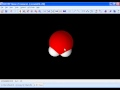 viz.avi - YouTube 1:17https://www.youtube.com/watch?v=O74To6TYybI2010. jún. 23. - Feltöltötte: nemes.nagy.erikaA vízmolekula alapszintű modellezése Chemsketch program segítségével.A címsorból azt láthatjuk, ... Az URL-ből... A szövegrészletből...Tervezett-e a vízmolekula? - bratan:%. valláskritikai blog - bloggerbratan-bratan.blogspot.com/2015/03/tervezett-e-vizmolekula.html2015. márc. 11. - A bor evangéliumát hirdető Tibi atya szerint nem igazán érdemes a vízből inni. Ha megfigyelünk egy fizikai/kémiai/biológiai rendszert, akkor annak valamiféle anyagi tulajdonságait tudom regisztrálni … A címsorból azt láthatjuk, ... Az URL-ből... A szövegrészletből...viz.avi - YouTube 1:17https://www.youtube.com/watch?v=O74To6TYybI2010. jún. 23. - Feltöltötte: nemes.nagy.erikaA vízmolekula alapszintű modellezése Chemsketch program segítségével.A címsorból azt láthatjuk, ... Az URL-ből... A szövegrészletből...Tervezett-e a vízmolekula? - bratan:%. valláskritikai blog - bloggerbratan-bratan.blogspot.com/2015/03/tervezett-e-vizmolekula.html2015. márc. 11. - A bor evangéliumát hirdető Tibi atya szerint nem igazán érdemes a vízből inni. Ha megfigyelünk egy fizikai/kémiai/biológiai rendszert, akkor annak valamiféle anyagi tulajdonságait tudom regisztrálni … A címsorból azt láthatjuk, ... Az URL-ből... A szövegrészletből...viz.avi - YouTube 1:17https://www.youtube.com/watch?v=O74To6TYybI2010. jún. 23. - Feltöltötte: nemes.nagy.erikaA vízmolekula alapszintű modellezése Chemsketch program segítségével.A címsorból azt láthatjuk, ... Az URL-ből... A szövegrészletből...Tervezett-e a vízmolekula? - bratan:%. valláskritikai blog - bloggerbratan-bratan.blogspot.com/2015/03/tervezett-e-vizmolekula.html2015. márc. 11. - A bor evangéliumát hirdető Tibi atya szerint nem igazán érdemes a vízből inni. Ha megfigyelünk egy fizikai/kémiai/biológiai rendszert, akkor annak valamiféle anyagi tulajdonságait tudom regisztrálni … A címsorból azt láthatjuk, ... Az URL-ből... A szövegrészletből...viz.avi - YouTube 1:17https://www.youtube.com/watch?v=O74To6TYybI2010. jún. 23. - Feltöltötte: nemes.nagy.erikaA vízmolekula alapszintű modellezése Chemsketch program segítségével.A címsorból azt láthatjuk, ... Az URL-ből... A szövegrészletből...Tervezett-e a vízmolekula? - bratan:%. valláskritikai blog - bloggerbratan-bratan.blogspot.com/2015/03/tervezett-e-vizmolekula.html2015. márc. 11. - A bor evangéliumát hirdető Tibi atya szerint nem igazán érdemes a vízből inni. Ha megfigyelünk egy fizikai/kémiai/biológiai rendszert, akkor annak valamiféle anyagi tulajdonságait tudom regisztrálni … A címsorból azt láthatjuk, ... Az URL-ből... A szövegrészletből...viz.avi - YouTube 1:17https://www.youtube.com/watch?v=O74To6TYybI2010. jún. 23. - Feltöltötte: nemes.nagy.erikaA vízmolekula alapszintű modellezése Chemsketch program segítségével.A címsorból azt láthatjuk, ... Az URL-ből... A szövegrészletből...Tervezett-e a vízmolekula? - bratan:%. valláskritikai blog - bloggerbratan-bratan.blogspot.com/2015/03/tervezett-e-vizmolekula.html2015. márc. 11. - A bor evangéliumát hirdető Tibi atya szerint nem igazán érdemes a vízből inni. Ha megfigyelünk egy fizikai/kémiai/biológiai rendszert, akkor annak valamiféle anyagi tulajdonságait tudom regisztrálni … A címsorból azt láthatjuk, ... Az URL-ből... A szövegrészletből...viz.avi - YouTube 1:17https://www.youtube.com/watch?v=O74To6TYybI2010. jún. 23. - Feltöltötte: nemes.nagy.erikaA vízmolekula alapszintű modellezése Chemsketch program segítségével.A címsorból azt láthatjuk, ... Az URL-ből... A szövegrészletből...23.Tervezett-e a vízmolekula? - bratan:%. valláskritikai blog - bloggerbratan-bratan.blogspot.com/2015/03/tervezett-e-vizmolekula.html2015. márc. 11. - A bor evangéliumát hirdető Tibi atya szerint nem igazán érdemes a vízből inni. Ha megfigyelünk egy fizikai/kémiai/biológiai rendszert, akkor annak valamiféle anyagi tulajdonságait tudom regisztrálni … A címsorból azt láthatjuk, ... Az URL-ből... A szövegrészletből...viz.avi - YouTube 1:17https://www.youtube.com/watch?v=O74To6TYybI2010. jún. 23. - Feltöltötte: nemes.nagy.erikaA vízmolekula alapszintű modellezése Chemsketch program segítségével.A címsorból azt láthatjuk, ... Az URL-ből... A szövegrészletből...Tervezett-e a vízmolekula? - bratan:%. valláskritikai blog - bloggerbratan-bratan.blogspot.com/2015/03/tervezett-e-vizmolekula.html2015. márc. 11. - A bor evangéliumát hirdető Tibi atya szerint nem igazán érdemes a vízből inni. Ha megfigyelünk egy fizikai/kémiai/biológiai rendszert, akkor annak valamiféle anyagi tulajdonságait tudom regisztrálni … A címsorból azt láthatjuk, ... Az URL-ből... A szövegrészletből...viz.avi - YouTube 1:17https://www.youtube.com/watch?v=O74To6TYybI2010. jún. 23. - Feltöltötte: nemes.nagy.erikaA vízmolekula alapszintű modellezése Chemsketch program segítségével.A címsorból azt láthatjuk, ... Az URL-ből... A szövegrészletből...Tervezett-e a vízmolekula? - bratan:%. valláskritikai blog - bloggerbratan-bratan.blogspot.com/2015/03/tervezett-e-vizmolekula.html2015. márc. 11. - A bor evangéliumát hirdető Tibi atya szerint nem igazán érdemes a vízből inni. Ha megfigyelünk egy fizikai/kémiai/biológiai rendszert, akkor annak valamiféle anyagi tulajdonságait tudom regisztrálni … A címsorból azt láthatjuk, ... Az URL-ből... A szövegrészletből...viz.avi - YouTube 1:17https://www.youtube.com/watch?v=O74To6TYybI2010. jún. 23. - Feltöltötte: nemes.nagy.erikaA vízmolekula alapszintű modellezése Chemsketch program segítségével.A címsorból azt láthatjuk, ... Az URL-ből... A szövegrészletből...24.Tervezett-e a vízmolekula? - bratan:%. valláskritikai blog - bloggerbratan-bratan.blogspot.com/2015/03/tervezett-e-vizmolekula.html2015. márc. 11. - A bor evangéliumát hirdető Tibi atya szerint nem igazán érdemes a vízből inni. Ha megfigyelünk egy fizikai/kémiai/biológiai rendszert, akkor annak valamiféle anyagi tulajdonságait tudom regisztrálni … A címsorból azt láthatjuk, ... Az URL-ből... A szövegrészletből...viz.avi - YouTube 1:17https://www.youtube.com/watch?v=O74To6TYybI2010. jún. 23. - Feltöltötte: nemes.nagy.erikaA vízmolekula alapszintű modellezése Chemsketch program segítségével.A címsorból azt láthatjuk, ... Az URL-ből... A szövegrészletből...Tervezett-e a vízmolekula? - bratan:%. valláskritikai blog - bloggerbratan-bratan.blogspot.com/2015/03/tervezett-e-vizmolekula.html2015. márc. 11. - A bor evangéliumát hirdető Tibi atya szerint nem igazán érdemes a vízből inni. Ha megfigyelünk egy fizikai/kémiai/biológiai rendszert, akkor annak valamiféle anyagi tulajdonságait tudom regisztrálni … A címsorból azt láthatjuk, ... Az URL-ből... A szövegrészletből...viz.avi - YouTube 1:17https://www.youtube.com/watch?v=O74To6TYybI2010. jún. 23. - Feltöltötte: nemes.nagy.erikaA vízmolekula alapszintű modellezése Chemsketch program segítségével.A címsorból azt láthatjuk, ... Az URL-ből... A szövegrészletből...Tervezett-e a vízmolekula? - bratan:%. valláskritikai blog - bloggerbratan-bratan.blogspot.com/2015/03/tervezett-e-vizmolekula.html2015. márc. 11. - A bor evangéliumát hirdető Tibi atya szerint nem igazán érdemes a vízből inni. Ha megfigyelünk egy fizikai/kémiai/biológiai rendszert, akkor annak valamiféle anyagi tulajdonságait tudom regisztrálni … A címsorból azt láthatjuk, ... Az URL-ből... A szövegrészletből...viz.avi - YouTube 1:17https://www.youtube.com/watch?v=O74To6TYybI2010. jún. 23. - Feltöltötte: nemes.nagy.erikaA vízmolekula alapszintű modellezése Chemsketch program segítségével.A címsorból azt láthatjuk, ... Az URL-ből... A szövegrészletből...25.Tervezett-e a vízmolekula? - bratan:%. valláskritikai blog - bloggerbratan-bratan.blogspot.com/2015/03/tervezett-e-vizmolekula.html2015. márc. 11. - A bor evangéliumát hirdető Tibi atya szerint nem igazán érdemes a vízből inni. Ha megfigyelünk egy fizikai/kémiai/biológiai rendszert, akkor annak valamiféle anyagi tulajdonságait tudom regisztrálni … A címsorból azt láthatjuk, ... Az URL-ből... A szövegrészletből...viz.avi - YouTube 1:17https://www.youtube.com/watch?v=O74To6TYybI2010. jún. 23. - Feltöltötte: nemes.nagy.erikaA vízmolekula alapszintű modellezése Chemsketch program segítségével.A címsorból azt láthatjuk, ... Az URL-ből... A szövegrészletből...Tervezett-e a vízmolekula? - bratan:%. valláskritikai blog - bloggerbratan-bratan.blogspot.com/2015/03/tervezett-e-vizmolekula.html2015. márc. 11. - A bor evangéliumát hirdető Tibi atya szerint nem igazán érdemes a vízből inni. Ha megfigyelünk egy fizikai/kémiai/biológiai rendszert, akkor annak valamiféle anyagi tulajdonságait tudom regisztrálni … A címsorból azt láthatjuk, ... Az URL-ből... A szövegrészletből...viz.avi - YouTube 1:17https://www.youtube.com/watch?v=O74To6TYybI2010. jún. 23. - Feltöltötte: nemes.nagy.erikaA vízmolekula alapszintű modellezése Chemsketch program segítségével.A címsorból azt láthatjuk, ... Az URL-ből... A szövegrészletből...Tervezett-e a vízmolekula? - bratan:%. valláskritikai blog - bloggerbratan-bratan.blogspot.com/2015/03/tervezett-e-vizmolekula.html2015. márc. 11. - A bor evangéliumát hirdető Tibi atya szerint nem igazán érdemes a vízből inni. Ha megfigyelünk egy fizikai/kémiai/biológiai rendszert, akkor annak valamiféle anyagi tulajdonságait tudom regisztrálni … A címsorból azt láthatjuk, ... Az URL-ből... A szövegrészletből...viz.avi - YouTube 1:17https://www.youtube.com/watch?v=O74To6TYybI2010. jún. 23. - Feltöltötte: nemes.nagy.erikaA vízmolekula alapszintű modellezése Chemsketch program segítségével.A címsorból azt láthatjuk, ... Az URL-ből... A szövegrészletből...26.Tervezett-e a vízmolekula? - bratan:%. valláskritikai blog - bloggerbratan-bratan.blogspot.com/2015/03/tervezett-e-vizmolekula.html2015. márc. 11. - A bor evangéliumát hirdető Tibi atya szerint nem igazán érdemes a vízből inni. Ha megfigyelünk egy fizikai/kémiai/biológiai rendszert, akkor annak valamiféle anyagi tulajdonságait tudom regisztrálni … A címsorból azt láthatjuk, ... Az URL-ből... A szövegrészletből...viz.avi - YouTube 1:17https://www.youtube.com/watch?v=O74To6TYybI2010. jún. 23. - Feltöltötte: nemes.nagy.erikaA vízmolekula alapszintű modellezése Chemsketch program segítségével.A címsorból azt láthatjuk, ... Az URL-ből... A szövegrészletből...Tervezett-e a vízmolekula? - bratan:%. valláskritikai blog - bloggerbratan-bratan.blogspot.com/2015/03/tervezett-e-vizmolekula.html2015. márc. 11. - A bor evangéliumát hirdető Tibi atya szerint nem igazán érdemes a vízből inni. Ha megfigyelünk egy fizikai/kémiai/biológiai rendszert, akkor annak valamiféle anyagi tulajdonságait tudom regisztrálni … A címsorból azt láthatjuk, ... Az URL-ből... A szövegrészletből...viz.avi - YouTube 1:17https://www.youtube.com/watch?v=O74To6TYybI2010. jún. 23. - Feltöltötte: nemes.nagy.erikaA vízmolekula alapszintű modellezése Chemsketch program segítségével.A címsorból azt láthatjuk, ... Az URL-ből... A szövegrészletből...Tervezett-e a vízmolekula? - bratan:%. valláskritikai blog - bloggerbratan-bratan.blogspot.com/2015/03/tervezett-e-vizmolekula.html2015. márc. 11. - A bor evangéliumát hirdető Tibi atya szerint nem igazán érdemes a vízből inni. Ha megfigyelünk egy fizikai/kémiai/biológiai rendszert, akkor annak valamiféle anyagi tulajdonságait tudom regisztrálni … A címsorból azt láthatjuk, ... Az URL-ből... A szövegrészletből...viz.avi - YouTube 1:17https://www.youtube.com/watch?v=O74To6TYybI2010. jún. 23. - Feltöltötte: nemes.nagy.erikaA vízmolekula alapszintű modellezése Chemsketch program segítségével.A címsorból azt láthatjuk, ... Az URL-ből... A szövegrészletből...27.Tervezett-e a vízmolekula? - bratan:%. valláskritikai blog - bloggerbratan-bratan.blogspot.com/2015/03/tervezett-e-vizmolekula.html2015. márc. 11. - A bor evangéliumát hirdető Tibi atya szerint nem igazán érdemes a vízből inni. Ha megfigyelünk egy fizikai/kémiai/biológiai rendszert, akkor annak valamiféle anyagi tulajdonságait tudom regisztrálni … A címsorból azt láthatjuk, ... Az URL-ből... A szövegrészletből...viz.avi - YouTube 1:17https://www.youtube.com/watch?v=O74To6TYybI2010. jún. 23. - Feltöltötte: nemes.nagy.erikaA vízmolekula alapszintű modellezése Chemsketch program segítségével.A címsorból azt láthatjuk, ... Az URL-ből... A szövegrészletből...Tervezett-e a vízmolekula? - bratan:%. valláskritikai blog - bloggerbratan-bratan.blogspot.com/2015/03/tervezett-e-vizmolekula.html2015. márc. 11. - A bor evangéliumát hirdető Tibi atya szerint nem igazán érdemes a vízből inni. Ha megfigyelünk egy fizikai/kémiai/biológiai rendszert, akkor annak valamiféle anyagi tulajdonságait tudom regisztrálni … A címsorból azt láthatjuk, ... Az URL-ből... A szövegrészletből...viz.avi - YouTube 1:17https://www.youtube.com/watch?v=O74To6TYybI2010. jún. 23. - Feltöltötte: nemes.nagy.erikaA vízmolekula alapszintű modellezése Chemsketch program segítségével.A címsorból azt láthatjuk, ... Az URL-ből... A szövegrészletből...Tervezett-e a vízmolekula? - bratan:%. valláskritikai blog - bloggerbratan-bratan.blogspot.com/2015/03/tervezett-e-vizmolekula.html2015. márc. 11. - A bor evangéliumát hirdető Tibi atya szerint nem igazán érdemes a vízből inni. Ha megfigyelünk egy fizikai/kémiai/biológiai rendszert, akkor annak valamiféle anyagi tulajdonságait tudom regisztrálni … A címsorból azt láthatjuk, ... Az URL-ből... A szövegrészletből...viz.avi - YouTube 1:17https://www.youtube.com/watch?v=O74To6TYybI2010. jún. 23. - Feltöltötte: nemes.nagy.erikaA vízmolekula alapszintű modellezése Chemsketch program segítségével.A címsorból azt láthatjuk, ... Az URL-ből... A szövegrészletből...28.Tervezett-e a vízmolekula? - bratan:%. valláskritikai blog - bloggerbratan-bratan.blogspot.com/2015/03/tervezett-e-vizmolekula.html2015. márc. 11. - A bor evangéliumát hirdető Tibi atya szerint nem igazán érdemes a vízből inni. Ha megfigyelünk egy fizikai/kémiai/biológiai rendszert, akkor annak valamiféle anyagi tulajdonságait tudom regisztrálni … A címsorból azt láthatjuk, ... Az URL-ből... A szövegrészletből...viz.avi - YouTube 1:17https://www.youtube.com/watch?v=O74To6TYybI2010. jún. 23. - Feltöltötte: nemes.nagy.erikaA vízmolekula alapszintű modellezése Chemsketch program segítségével.A címsorból azt láthatjuk, ... Az URL-ből... A szövegrészletből...Tervezett-e a vízmolekula? - bratan:%. valláskritikai blog - bloggerbratan-bratan.blogspot.com/2015/03/tervezett-e-vizmolekula.html2015. márc. 11. - A bor evangéliumát hirdető Tibi atya szerint nem igazán érdemes a vízből inni. Ha megfigyelünk egy fizikai/kémiai/biológiai rendszert, akkor annak valamiféle anyagi tulajdonságait tudom regisztrálni … A címsorból azt láthatjuk, ... Az URL-ből... A szövegrészletből...viz.avi - YouTube 1:17https://www.youtube.com/watch?v=O74To6TYybI2010. jún. 23. - Feltöltötte: nemes.nagy.erikaA vízmolekula alapszintű modellezése Chemsketch program segítségével.A címsorból azt láthatjuk, ... Az URL-ből... A szövegrészletből...Tervezett-e a vízmolekula? - bratan:%. valláskritikai blog - bloggerbratan-bratan.blogspot.com/2015/03/tervezett-e-vizmolekula.html2015. márc. 11. - A bor evangéliumát hirdető Tibi atya szerint nem igazán érdemes a vízből inni. Ha megfigyelünk egy fizikai/kémiai/biológiai rendszert, akkor annak valamiféle anyagi tulajdonságait tudom regisztrálni … A címsorból azt láthatjuk, ... Az URL-ből... A szövegrészletből...viz.avi - YouTube 1:17https://www.youtube.com/watch?v=O74To6TYybI2010. jún. 23. - Feltöltötte: nemes.nagy.erikaA vízmolekula alapszintű modellezése Chemsketch program segítségével.A címsorból azt láthatjuk, ... Az URL-ből... A szövegrészletből...29.Tervezett-e a vízmolekula? - bratan:%. valláskritikai blog - bloggerbratan-bratan.blogspot.com/2015/03/tervezett-e-vizmolekula.html2015. márc. 11. - A bor evangéliumát hirdető Tibi atya szerint nem igazán érdemes a vízből inni. Ha megfigyelünk egy fizikai/kémiai/biológiai rendszert, akkor annak valamiféle anyagi tulajdonságait tudom regisztrálni … A címsorból azt láthatjuk, ... Az URL-ből... A szövegrészletből...viz.avi - YouTube 1:17https://www.youtube.com/watch?v=O74To6TYybI2010. jún. 23. - Feltöltötte: nemes.nagy.erikaA vízmolekula alapszintű modellezése Chemsketch program segítségével.A címsorból azt láthatjuk, ... Az URL-ből... A szövegrészletből...Tervezett-e a vízmolekula? - bratan:%. valláskritikai blog - bloggerbratan-bratan.blogspot.com/2015/03/tervezett-e-vizmolekula.html2015. márc. 11. - A bor evangéliumát hirdető Tibi atya szerint nem igazán érdemes a vízből inni. Ha megfigyelünk egy fizikai/kémiai/biológiai rendszert, akkor annak valamiféle anyagi tulajdonságait tudom regisztrálni … A címsorból azt láthatjuk, ... Az URL-ből... A szövegrészletből...viz.avi - YouTube 1:17https://www.youtube.com/watch?v=O74To6TYybI2010. jún. 23. - Feltöltötte: nemes.nagy.erikaA vízmolekula alapszintű modellezése Chemsketch program segítségével.A címsorból azt láthatjuk, ... Az URL-ből... A szövegrészletből...Tervezett-e a vízmolekula? - bratan:%. valláskritikai blog - bloggerbratan-bratan.blogspot.com/2015/03/tervezett-e-vizmolekula.html2015. márc. 11. - A bor evangéliumát hirdető Tibi atya szerint nem igazán érdemes a vízből inni. Ha megfigyelünk egy fizikai/kémiai/biológiai rendszert, akkor annak valamiféle anyagi tulajdonságait tudom regisztrálni … A címsorból azt láthatjuk, ... Az URL-ből... A szövegrészletből...viz.avi - YouTube 1:17https://www.youtube.com/watch?v=O74To6TYybI2010. jún. 23. - Feltöltötte: nemes.nagy.erikaA vízmolekula alapszintű modellezése Chemsketch program segítségével.A címsorból azt láthatjuk, ... Az URL-ből... A szövegrészletből...30.Tervezett-e a vízmolekula? - bratan:%. valláskritikai blog - bloggerbratan-bratan.blogspot.com/2015/03/tervezett-e-vizmolekula.html2015. márc. 11. - A bor evangéliumát hirdető Tibi atya szerint nem igazán érdemes a vízből inni. Ha megfigyelünk egy fizikai/kémiai/biológiai rendszert, akkor annak valamiféle anyagi tulajdonságait tudom regisztrálni … A címsorból azt láthatjuk, ... Az URL-ből... A szövegrészletből...viz.avi - YouTube 1:17https://www.youtube.com/watch?v=O74To6TYybI2010. jún. 23. - Feltöltötte: nemes.nagy.erikaA vízmolekula alapszintű modellezése Chemsketch program segítségével.A címsorból azt láthatjuk, ... Az URL-ből... A szövegrészletből...Tervezett-e a vízmolekula? - bratan:%. valláskritikai blog - bloggerbratan-bratan.blogspot.com/2015/03/tervezett-e-vizmolekula.html2015. márc. 11. - A bor evangéliumát hirdető Tibi atya szerint nem igazán érdemes a vízből inni. Ha megfigyelünk egy fizikai/kémiai/biológiai rendszert, akkor annak valamiféle anyagi tulajdonságait tudom regisztrálni … A címsorból azt láthatjuk, ... Az URL-ből... A szövegrészletből...viz.avi - YouTube 1:17https://www.youtube.com/watch?v=O74To6TYybI2010. jún. 23. - Feltöltötte: nemes.nagy.erikaA vízmolekula alapszintű modellezése Chemsketch program segítségével.A címsorból azt láthatjuk, ... Az URL-ből... A szövegrészletből...Tervezett-e a vízmolekula? - bratan:%. valláskritikai blog - bloggerbratan-bratan.blogspot.com/2015/03/tervezett-e-vizmolekula.html2015. márc. 11. - A bor evangéliumát hirdető Tibi atya szerint nem igazán érdemes a vízből inni. Ha megfigyelünk egy fizikai/kémiai/biológiai rendszert, akkor annak valamiféle anyagi tulajdonságait tudom regisztrálni … A címsorból azt láthatjuk, ... Az URL-ből... A szövegrészletből...viz.avi - YouTube 1:17https://www.youtube.com/watch?v=O74To6TYybI2010. jún. 23. - Feltöltötte: nemes.nagy.erikaA vízmolekula alapszintű modellezése Chemsketch program segítségével.A címsorból azt láthatjuk, ... Az URL-ből... A szövegrészletből...31.Tervezett-e a vízmolekula? - bratan:%. valláskritikai blog - bloggerbratan-bratan.blogspot.com/2015/03/tervezett-e-vizmolekula.html2015. márc. 11. - A bor evangéliumát hirdető Tibi atya szerint nem igazán érdemes a vízből inni. Ha megfigyelünk egy fizikai/kémiai/biológiai rendszert, akkor annak valamiféle anyagi tulajdonságait tudom regisztrálni … A címsorból azt láthatjuk, ... Az URL-ből... A szövegrészletből...viz.avi - YouTube 1:17https://www.youtube.com/watch?v=O74To6TYybI2010. jún. 23. - Feltöltötte: nemes.nagy.erikaA vízmolekula alapszintű modellezése Chemsketch program segítségével.A címsorból azt láthatjuk, ... Az URL-ből... A szövegrészletből...Tervezett-e a vízmolekula? - bratan:%. valláskritikai blog - bloggerbratan-bratan.blogspot.com/2015/03/tervezett-e-vizmolekula.html2015. márc. 11. - A bor evangéliumát hirdető Tibi atya szerint nem igazán érdemes a vízből inni. Ha megfigyelünk egy fizikai/kémiai/biológiai rendszert, akkor annak valamiféle anyagi tulajdonságait tudom regisztrálni … A címsorból azt láthatjuk, ... Az URL-ből... A szövegrészletből...viz.avi - YouTube 1:17https://www.youtube.com/watch?v=O74To6TYybI2010. jún. 23. - Feltöltötte: nemes.nagy.erikaA vízmolekula alapszintű modellezése Chemsketch program segítségével.A címsorból azt láthatjuk, ... Az URL-ből... A szövegrészletből...Tervezett-e a vízmolekula? - bratan:%. valláskritikai blog - bloggerbratan-bratan.blogspot.com/2015/03/tervezett-e-vizmolekula.html2015. márc. 11. - A bor evangéliumát hirdető Tibi atya szerint nem igazán érdemes a vízből inni. Ha megfigyelünk egy fizikai/kémiai/biológiai rendszert, akkor annak valamiféle anyagi tulajdonságait tudom regisztrálni … A címsorból azt láthatjuk, ... Az URL-ből... A szövegrészletből...viz.avi - YouTube 1:17https://www.youtube.com/watch?v=O74To6TYybI2010. jún. 23. - Feltöltötte: nemes.nagy.erikaA vízmolekula alapszintű modellezése Chemsketch program segítségével.A címsorból azt láthatjuk, ... Az URL-ből... A szövegrészletből...32.Tervezett-e a vízmolekula? - bratan:%. valláskritikai blog - bloggerbratan-bratan.blogspot.com/2015/03/tervezett-e-vizmolekula.html2015. márc. 11. - A bor evangéliumát hirdető Tibi atya szerint nem igazán érdemes a vízből inni. Ha megfigyelünk egy fizikai/kémiai/biológiai rendszert, akkor annak valamiféle anyagi tulajdonságait tudom regisztrálni … A címsorból azt láthatjuk, ... Az URL-ből... A szövegrészletből...viz.avi - YouTube 1:17https://www.youtube.com/watch?v=O74To6TYybI2010. jún. 23. - Feltöltötte: nemes.nagy.erikaA vízmolekula alapszintű modellezése Chemsketch program segítségével.A címsorból azt láthatjuk, ... Az URL-ből... A szövegrészletből...Tervezett-e a vízmolekula? - bratan:%. valláskritikai blog - bloggerbratan-bratan.blogspot.com/2015/03/tervezett-e-vizmolekula.html2015. márc. 11. - A bor evangéliumát hirdető Tibi atya szerint nem igazán érdemes a vízből inni. Ha megfigyelünk egy fizikai/kémiai/biológiai rendszert, akkor annak valamiféle anyagi tulajdonságait tudom regisztrálni … A címsorból azt láthatjuk, ... Az URL-ből... A szövegrészletből...viz.avi - YouTube 1:17https://www.youtube.com/watch?v=O74To6TYybI2010. jún. 23. - Feltöltötte: nemes.nagy.erikaA vízmolekula alapszintű modellezése Chemsketch program segítségével.A címsorból azt láthatjuk, ... Az URL-ből... A szövegrészletből...Tervezett-e a vízmolekula? - bratan:%. valláskritikai blog - bloggerbratan-bratan.blogspot.com/2015/03/tervezett-e-vizmolekula.html2015. márc. 11. - A bor evangéliumát hirdető Tibi atya szerint nem igazán érdemes a vízből inni. Ha megfigyelünk egy fizikai/kémiai/biológiai rendszert, akkor annak valamiféle anyagi tulajdonságait tudom regisztrálni … A címsorból azt láthatjuk, ... Az URL-ből... A szövegrészletből...viz.avi - YouTube 1:17https://www.youtube.com/watch?v=O74To6TYybI2010. jún. 23. - Feltöltötte: nemes.nagy.erikaA vízmolekula alapszintű modellezése Chemsketch program segítségével.A címsorból azt láthatjuk, ... Az URL-ből... A szövegrészletből...33.Tervezett-e a vízmolekula? - bratan:%. valláskritikai blog - bloggerbratan-bratan.blogspot.com/2015/03/tervezett-e-vizmolekula.html2015. márc. 11. - A bor evangéliumát hirdető Tibi atya szerint nem igazán érdemes a vízből inni. Ha megfigyelünk egy fizikai/kémiai/biológiai rendszert, akkor annak valamiféle anyagi tulajdonságait tudom regisztrálni … A címsorból azt láthatjuk, ... Az URL-ből... A szövegrészletből...viz.avi - YouTube 1:17https://www.youtube.com/watch?v=O74To6TYybI2010. jún. 23. - Feltöltötte: nemes.nagy.erikaA vízmolekula alapszintű modellezése Chemsketch program segítségével.A címsorból azt láthatjuk, ... Az URL-ből... A szövegrészletből...Tervezett-e a vízmolekula? - bratan:%. valláskritikai blog - bloggerbratan-bratan.blogspot.com/2015/03/tervezett-e-vizmolekula.html2015. márc. 11. - A bor evangéliumát hirdető Tibi atya szerint nem igazán érdemes a vízből inni. Ha megfigyelünk egy fizikai/kémiai/biológiai rendszert, akkor annak valamiféle anyagi tulajdonságait tudom regisztrálni … A címsorból azt láthatjuk, ... Az URL-ből... A szövegrészletből...viz.avi - YouTube 1:17https://www.youtube.com/watch?v=O74To6TYybI2010. jún. 23. - Feltöltötte: nemes.nagy.erikaA vízmolekula alapszintű modellezése Chemsketch program segítségével.A címsorból azt láthatjuk, ... Az URL-ből... A szövegrészletből...Tervezett-e a vízmolekula? - bratan:%. valláskritikai blog - bloggerbratan-bratan.blogspot.com/2015/03/tervezett-e-vizmolekula.html2015. márc. 11. - A bor evangéliumát hirdető Tibi atya szerint nem igazán érdemes a vízből inni. Ha megfigyelünk egy fizikai/kémiai/biológiai rendszert, akkor annak valamiféle anyagi tulajdonságait tudom regisztrálni … A címsorból azt láthatjuk, ... Az URL-ből... A szövegrészletből...viz.avi - YouTube 1:17https://www.youtube.com/watch?v=O74To6TYybI2010. jún. 23. - Feltöltötte: nemes.nagy.erikaA vízmolekula alapszintű modellezése Chemsketch program segítségével.A címsorból azt láthatjuk, ... Az URL-ből... A szövegrészletből...34.Tervezett-e a vízmolekula? - bratan:%. valláskritikai blog - bloggerbratan-bratan.blogspot.com/2015/03/tervezett-e-vizmolekula.html2015. márc. 11. - A bor evangéliumát hirdető Tibi atya szerint nem igazán érdemes a vízből inni. Ha megfigyelünk egy fizikai/kémiai/biológiai rendszert, akkor annak valamiféle anyagi tulajdonságait tudom regisztrálni … A címsorból azt láthatjuk, ... Az URL-ből... A szövegrészletből...viz.avi - YouTube 1:17https://www.youtube.com/watch?v=O74To6TYybI2010. jún. 23. - Feltöltötte: nemes.nagy.erikaA vízmolekula alapszintű modellezése Chemsketch program segítségével.A címsorból azt láthatjuk, ... Az URL-ből... A szövegrészletből...Tervezett-e a vízmolekula? - bratan:%. valláskritikai blog - bloggerbratan-bratan.blogspot.com/2015/03/tervezett-e-vizmolekula.html2015. márc. 11. - A bor evangéliumát hirdető Tibi atya szerint nem igazán érdemes a vízből inni. Ha megfigyelünk egy fizikai/kémiai/biológiai rendszert, akkor annak valamiféle anyagi tulajdonságait tudom regisztrálni … A címsorból azt láthatjuk, ... Az URL-ből... A szövegrészletből...viz.avi - YouTube 1:17https://www.youtube.com/watch?v=O74To6TYybI2010. jún. 23. - Feltöltötte: nemes.nagy.erikaA vízmolekula alapszintű modellezése Chemsketch program segítségével.A címsorból azt láthatjuk, ... Az URL-ből... A szövegrészletből...Tervezett-e a vízmolekula? - bratan:%. valláskritikai blog - bloggerbratan-bratan.blogspot.com/2015/03/tervezett-e-vizmolekula.html2015. márc. 11. - A bor evangéliumát hirdető Tibi atya szerint nem igazán érdemes a vízből inni. Ha megfigyelünk egy fizikai/kémiai/biológiai rendszert, akkor annak valamiféle anyagi tulajdonságait tudom regisztrálni … A címsorból azt láthatjuk, ... Az URL-ből... A szövegrészletből...viz.avi - YouTube 1:17https://www.youtube.com/watch?v=O74To6TYybI2010. jún. 23. - Feltöltötte: nemes.nagy.erikaA vízmolekula alapszintű modellezése Chemsketch program segítségével.A címsorból azt láthatjuk, ... Az URL-ből... A szövegrészletből...35.Tervezett-e a vízmolekula? - bratan:%. valláskritikai blog - bloggerbratan-bratan.blogspot.com/2015/03/tervezett-e-vizmolekula.html2015. márc. 11. - A bor evangéliumát hirdető Tibi atya szerint nem igazán érdemes a vízből inni. Ha megfigyelünk egy fizikai/kémiai/biológiai rendszert, akkor annak valamiféle anyagi tulajdonságait tudom regisztrálni … A címsorból azt láthatjuk, ... Az URL-ből... A szövegrészletből...viz.avi - YouTube 1:17https://www.youtube.com/watch?v=O74To6TYybI2010. jún. 23. - Feltöltötte: nemes.nagy.erikaA vízmolekula alapszintű modellezése Chemsketch program segítségével.A címsorból azt láthatjuk, ... Az URL-ből... A szövegrészletből...Tervezett-e a vízmolekula? - bratan:%. valláskritikai blog - bloggerbratan-bratan.blogspot.com/2015/03/tervezett-e-vizmolekula.html2015. márc. 11. - A bor evangéliumát hirdető Tibi atya szerint nem igazán érdemes a vízből inni. Ha megfigyelünk egy fizikai/kémiai/biológiai rendszert, akkor annak valamiféle anyagi tulajdonságait tudom regisztrálni … A címsorból azt láthatjuk, ... Az URL-ből... A szövegrészletből...viz.avi - YouTube 1:17https://www.youtube.com/watch?v=O74To6TYybI2010. jún. 23. - Feltöltötte: nemes.nagy.erikaA vízmolekula alapszintű modellezése Chemsketch program segítségével.A címsorból azt láthatjuk, ... Az URL-ből... A szövegrészletből...Tervezett-e a vízmolekula? - bratan:%. valláskritikai blog - bloggerbratan-bratan.blogspot.com/2015/03/tervezett-e-vizmolekula.html2015. márc. 11. - A bor evangéliumát hirdető Tibi atya szerint nem igazán érdemes a vízből inni. Ha megfigyelünk egy fizikai/kémiai/biológiai rendszert, akkor annak valamiféle anyagi tulajdonságait tudom regisztrálni … A címsorból azt láthatjuk, ... Az URL-ből... A szövegrészletből...viz.avi - YouTube 1:17https://www.youtube.com/watch?v=O74To6TYybI2010. jún. 23. - Feltöltötte: nemes.nagy.erikaA vízmolekula alapszintű modellezése Chemsketch program segítségével.A címsorból azt láthatjuk, ... Az URL-ből... A szövegrészletből...36.Tervezett-e a vízmolekula? - bratan:%. valláskritikai blog - bloggerbratan-bratan.blogspot.com/2015/03/tervezett-e-vizmolekula.html2015. márc. 11. - A bor evangéliumát hirdető Tibi atya szerint nem igazán érdemes a vízből inni. Ha megfigyelünk egy fizikai/kémiai/biológiai rendszert, akkor annak valamiféle anyagi tulajdonságait tudom regisztrálni … A címsorból azt láthatjuk, ... Az URL-ből... A szövegrészletből...viz.avi - YouTube 1:17https://www.youtube.com/watch?v=O74To6TYybI2010. jún. 23. - Feltöltötte: nemes.nagy.erikaA vízmolekula alapszintű modellezése Chemsketch program segítségével.A címsorból azt láthatjuk, ... Az URL-ből... A szövegrészletből...Tervezett-e a vízmolekula? - bratan:%. valláskritikai blog - bloggerbratan-bratan.blogspot.com/2015/03/tervezett-e-vizmolekula.html2015. márc. 11. - A bor evangéliumát hirdető Tibi atya szerint nem igazán érdemes a vízből inni. Ha megfigyelünk egy fizikai/kémiai/biológiai rendszert, akkor annak valamiféle anyagi tulajdonságait tudom regisztrálni … A címsorból azt láthatjuk, ... Az URL-ből... A szövegrészletből...viz.avi - YouTube 1:17https://www.youtube.com/watch?v=O74To6TYybI2010. jún. 23. - Feltöltötte: nemes.nagy.erikaA vízmolekula alapszintű modellezése Chemsketch program segítségével.A címsorból azt láthatjuk, ... Az URL-ből... A szövegrészletből...Tervezett-e a vízmolekula? - bratan:%. valláskritikai blog - bloggerbratan-bratan.blogspot.com/2015/03/tervezett-e-vizmolekula.html2015. márc. 11. - A bor evangéliumát hirdető Tibi atya szerint nem igazán érdemes a vízből inni. Ha megfigyelünk egy fizikai/kémiai/biológiai rendszert, akkor annak valamiféle anyagi tulajdonságait tudom regisztrálni … A címsorból azt láthatjuk, ... Az URL-ből... A szövegrészletből...viz.avi - YouTube 1:17https://www.youtube.com/watch?v=O74To6TYybI2010. jún. 23. - Feltöltötte: nemes.nagy.erikaA vízmolekula alapszintű modellezése Chemsketch program segítségével.A címsorból azt láthatjuk, ... Az URL-ből... A szövegrészletből...37.Tervezett-e a vízmolekula? - bratan:%. valláskritikai blog - bloggerbratan-bratan.blogspot.com/2015/03/tervezett-e-vizmolekula.html2015. márc. 11. - A bor evangéliumát hirdető Tibi atya szerint nem igazán érdemes a vízből inni. Ha megfigyelünk egy fizikai/kémiai/biológiai rendszert, akkor annak valamiféle anyagi tulajdonságait tudom regisztrálni … A címsorból azt láthatjuk, ... Az URL-ből... A szövegrészletből...viz.avi - YouTube 1:17https://www.youtube.com/watch?v=O74To6TYybI2010. jún. 23. - Feltöltötte: nemes.nagy.erikaA vízmolekula alapszintű modellezése Chemsketch program segítségével.A címsorból azt láthatjuk, ... Az URL-ből... A szövegrészletből...Tervezett-e a vízmolekula? - bratan:%. valláskritikai blog - bloggerbratan-bratan.blogspot.com/2015/03/tervezett-e-vizmolekula.html2015. márc. 11. - A bor evangéliumát hirdető Tibi atya szerint nem igazán érdemes a vízből inni. Ha megfigyelünk egy fizikai/kémiai/biológiai rendszert, akkor annak valamiféle anyagi tulajdonságait tudom regisztrálni … A címsorból azt láthatjuk, ... Az URL-ből... A szövegrészletből...viz.avi - YouTube 1:17https://www.youtube.com/watch?v=O74To6TYybI2010. jún. 23. - Feltöltötte: nemes.nagy.erikaA vízmolekula alapszintű modellezése Chemsketch program segítségével.A címsorból azt láthatjuk, ... Az URL-ből... A szövegrészletből...Tervezett-e a vízmolekula? - bratan:%. valláskritikai blog - bloggerbratan-bratan.blogspot.com/2015/03/tervezett-e-vizmolekula.html2015. márc. 11. - A bor evangéliumát hirdető Tibi atya szerint nem igazán érdemes a vízből inni. Ha megfigyelünk egy fizikai/kémiai/biológiai rendszert, akkor annak valamiféle anyagi tulajdonságait tudom regisztrálni … A címsorból azt láthatjuk, ... Az URL-ből... A szövegrészletből...viz.avi - YouTube 1:17https://www.youtube.com/watch?v=O74To6TYybI2010. jún. 23. - Feltöltötte: nemes.nagy.erikaA vízmolekula alapszintű modellezése Chemsketch program segítségével.A címsorból azt láthatjuk, ... Az URL-ből... A szövegrészletből...38.Tervezett-e a vízmolekula? - bratan:%. valláskritikai blog - bloggerbratan-bratan.blogspot.com/2015/03/tervezett-e-vizmolekula.html2015. márc. 11. - A bor evangéliumát hirdető Tibi atya szerint nem igazán érdemes a vízből inni. Ha megfigyelünk egy fizikai/kémiai/biológiai rendszert, akkor annak valamiféle anyagi tulajdonságait tudom regisztrálni … A címsorból azt láthatjuk, ... Az URL-ből... A szövegrészletből...viz.avi - YouTube 1:17https://www.youtube.com/watch?v=O74To6TYybI2010. jún. 23. - Feltöltötte: nemes.nagy.erikaA vízmolekula alapszintű modellezése Chemsketch program segítségével.A címsorból azt láthatjuk, ... Az URL-ből... A szövegrészletből...Tervezett-e a vízmolekula? - bratan:%. valláskritikai blog - bloggerbratan-bratan.blogspot.com/2015/03/tervezett-e-vizmolekula.html2015. márc. 11. - A bor evangéliumát hirdető Tibi atya szerint nem igazán érdemes a vízből inni. Ha megfigyelünk egy fizikai/kémiai/biológiai rendszert, akkor annak valamiféle anyagi tulajdonságait tudom regisztrálni … A címsorból azt láthatjuk, ... Az URL-ből... A szövegrészletből...viz.avi - YouTube 1:17https://www.youtube.com/watch?v=O74To6TYybI2010. jún. 23. - Feltöltötte: nemes.nagy.erikaA vízmolekula alapszintű modellezése Chemsketch program segítségével.A címsorból azt láthatjuk, ... Az URL-ből... A szövegrészletből...Tervezett-e a vízmolekula? - bratan:%. valláskritikai blog - bloggerbratan-bratan.blogspot.com/2015/03/tervezett-e-vizmolekula.html2015. márc. 11. - A bor evangéliumát hirdető Tibi atya szerint nem igazán érdemes a vízből inni. Ha megfigyelünk egy fizikai/kémiai/biológiai rendszert, akkor annak valamiféle anyagi tulajdonságait tudom regisztrálni … A címsorból azt láthatjuk, ... Az URL-ből... A szövegrészletből...viz.avi - YouTube 1:17https://www.youtube.com/watch?v=O74To6TYybI2010. jún. 23. - Feltöltötte: nemes.nagy.erikaA vízmolekula alapszintű modellezése Chemsketch program segítségével.A címsorból azt láthatjuk, ... Az URL-ből... A szövegrészletből...39.Tervezett-e a vízmolekula? - bratan:%. valláskritikai blog - bloggerbratan-bratan.blogspot.com/2015/03/tervezett-e-vizmolekula.html2015. márc. 11. - A bor evangéliumát hirdető Tibi atya szerint nem igazán érdemes a vízből inni. Ha megfigyelünk egy fizikai/kémiai/biológiai rendszert, akkor annak valamiféle anyagi tulajdonságait tudom regisztrálni … A címsorból azt láthatjuk, ... Az URL-ből... A szövegrészletből...viz.avi - YouTube 1:17https://www.youtube.com/watch?v=O74To6TYybI2010. jún. 23. - Feltöltötte: nemes.nagy.erikaA vízmolekula alapszintű modellezése Chemsketch program segítségével.A címsorból azt láthatjuk, ... Az URL-ből... A szövegrészletből...Tervezett-e a vízmolekula? - bratan:%. valláskritikai blog - bloggerbratan-bratan.blogspot.com/2015/03/tervezett-e-vizmolekula.html2015. márc. 11. - A bor evangéliumát hirdető Tibi atya szerint nem igazán érdemes a vízből inni. Ha megfigyelünk egy fizikai/kémiai/biológiai rendszert, akkor annak valamiféle anyagi tulajdonságait tudom regisztrálni … A címsorból azt láthatjuk, ... Az URL-ből... A szövegrészletből...viz.avi - YouTube 1:17https://www.youtube.com/watch?v=O74To6TYybI2010. jún. 23. - Feltöltötte: nemes.nagy.erikaA vízmolekula alapszintű modellezése Chemsketch program segítségével.A címsorból azt láthatjuk, ... Az URL-ből... A szövegrészletből...Tervezett-e a vízmolekula? - bratan:%. valláskritikai blog - bloggerbratan-bratan.blogspot.com/2015/03/tervezett-e-vizmolekula.html2015. márc. 11. - A bor evangéliumát hirdető Tibi atya szerint nem igazán érdemes a vízből inni. Ha megfigyelünk egy fizikai/kémiai/biológiai rendszert, akkor annak valamiféle anyagi tulajdonságait tudom regisztrálni … A címsorból azt láthatjuk, ... Az URL-ből... A szövegrészletből...viz.avi - YouTube 1:17https://www.youtube.com/watch?v=O74To6TYybI2010. jún. 23. - Feltöltötte: nemes.nagy.erikaA vízmolekula alapszintű modellezése Chemsketch program segítségével.A címsorból azt láthatjuk, ... Az URL-ből... A szövegrészletből...40.Tervezett-e a vízmolekula? - bratan:%. valláskritikai blog - bloggerbratan-bratan.blogspot.com/2015/03/tervezett-e-vizmolekula.html2015. márc. 11. - A bor evangéliumát hirdető Tibi atya szerint nem igazán érdemes a vízből inni. Ha megfigyelünk egy fizikai/kémiai/biológiai rendszert, akkor annak valamiféle anyagi tulajdonságait tudom regisztrálni … A címsorból azt láthatjuk, ... Az URL-ből... A szövegrészletből...viz.avi - YouTube 1:17https://www.youtube.com/watch?v=O74To6TYybI2010. jún. 23. - Feltöltötte: nemes.nagy.erikaA vízmolekula alapszintű modellezése Chemsketch program segítségével.A címsorból azt láthatjuk, ... Az URL-ből... A szövegrészletből...Tervezett-e a vízmolekula? - bratan:%. valláskritikai blog - bloggerbratan-bratan.blogspot.com/2015/03/tervezett-e-vizmolekula.html2015. márc. 11. - A bor evangéliumát hirdető Tibi atya szerint nem igazán érdemes a vízből inni. Ha megfigyelünk egy fizikai/kémiai/biológiai rendszert, akkor annak valamiféle anyagi tulajdonságait tudom regisztrálni … A címsorból azt láthatjuk, ... Az URL-ből... A szövegrészletből...viz.avi - YouTube 1:17https://www.youtube.com/watch?v=O74To6TYybI2010. jún. 23. - Feltöltötte: nemes.nagy.erikaA vízmolekula alapszintű modellezése Chemsketch program segítségével.A címsorból azt láthatjuk, ... Az URL-ből... A szövegrészletből...Tervezett-e a vízmolekula? - bratan:%. valláskritikai blog - bloggerbratan-bratan.blogspot.com/2015/03/tervezett-e-vizmolekula.html2015. márc. 11. - A bor evangéliumát hirdető Tibi atya szerint nem igazán érdemes a vízből inni. Ha megfigyelünk egy fizikai/kémiai/biológiai rendszert, akkor annak valamiféle anyagi tulajdonságait tudom regisztrálni … A címsorból azt láthatjuk, ... Az URL-ből... A szövegrészletből...viz.avi - YouTube 1:17https://www.youtube.com/watch?v=O74To6TYybI2010. jún. 23. - Feltöltötte: nemes.nagy.erikaA vízmolekula alapszintű modellezése Chemsketch program segítségével.A címsorból azt láthatjuk, ... Az URL-ből... A szövegrészletből...41.A találati halmaz 3.Index - Tech - Úristen, a mikró DEFORMÁLJA AVÍZMOLEKULÁKAT!index.hu/tech/hoax/2015/03/13/uristen_a_mikro_deformalja_a_vizmolekulakat/2015. márc. 13. - Úristen, a mikró DEFORMÁLJA AVÍZMOLEKULÁKAT! - Feltámadt egy régi áltudományos kamuhír a magyar neten, nagy hírportálok is bedőltek …A címsorból azt láthatjuk, ... Az URL-ből... A szövegrészletből...Milliárd vízmolekula – Király Farkas versképeslapjai | Irodalmi Jelen ...https://www.irodalmijelen.hu/...6.../milliard-vizmolekula-kiraly-farkas-verskepeslapjai2017. aug. 6. - Milliárd vízmolekula. Király Farkas versképeslapjai. június 18. K-nak, bárhova, poste restante. Magasból nézem a mélységet. Széles a folyó ...A címsorból azt láthatjuk, ... Az URL-ből... A szövegrészletből...Index - Tech - Úristen, a mikró DEFORMÁLJA AVÍZMOLEKULÁKAT!index.hu/tech/hoax/2015/03/13/uristen_a_mikro_deformalja_a_vizmolekulakat/2015. márc. 13. - Úristen, a mikró DEFORMÁLJA AVÍZMOLEKULÁKAT! - Feltámadt egy régi áltudományos kamuhír a magyar neten, nagy hírportálok is bedőltek …A címsorból azt láthatjuk, ... Az URL-ből... A szövegrészletből...Milliárd vízmolekula – Király Farkas versképeslapjai | Irodalmi Jelen ...https://www.irodalmijelen.hu/...6.../milliard-vizmolekula-kiraly-farkas-verskepeslapjai2017. aug. 6. - Milliárd vízmolekula. Király Farkas versképeslapjai. június 18. K-nak, bárhova, poste restante. Magasból nézem a mélységet. Széles a folyó ...A címsorból azt láthatjuk, ... Az URL-ből... A szövegrészletből...Index - Tech - Úristen, a mikró DEFORMÁLJA AVÍZMOLEKULÁKAT!index.hu/tech/hoax/2015/03/13/uristen_a_mikro_deformalja_a_vizmolekulakat/2015. márc. 13. - Úristen, a mikró DEFORMÁLJA AVÍZMOLEKULÁKAT! - Feltámadt egy régi áltudományos kamuhír a magyar neten, nagy hírportálok is bedőltek …A címsorból azt láthatjuk, ... Az URL-ből... A szövegrészletből...Milliárd vízmolekula – Király Farkas versképeslapjai | Irodalmi Jelen ...https://www.irodalmijelen.hu/...6.../milliard-vizmolekula-kiraly-farkas-verskepeslapjai2017. aug. 6. - Milliárd vízmolekula. Király Farkas versképeslapjai. június 18. K-nak, bárhova, poste restante. Magasból nézem a mélységet. Széles a folyó ...A címsorból azt láthatjuk, ... Az URL-ből... A szövegrészletből...Index - Tech - Úristen, a mikró DEFORMÁLJA AVÍZMOLEKULÁKAT!index.hu/tech/hoax/2015/03/13/uristen_a_mikro_deformalja_a_vizmolekulakat/2015. márc. 13. - Úristen, a mikró DEFORMÁLJA AVÍZMOLEKULÁKAT! - Feltámadt egy régi áltudományos kamuhír a magyar neten, nagy hírportálok is bedőltek …A címsorból azt láthatjuk, ... Az URL-ből... A szövegrészletből...Milliárd vízmolekula – Király Farkas versképeslapjai | Irodalmi Jelen ...https://www.irodalmijelen.hu/...6.../milliard-vizmolekula-kiraly-farkas-verskepeslapjai2017. aug. 6. - Milliárd vízmolekula. Király Farkas versképeslapjai. június 18. K-nak, bárhova, poste restante. Magasból nézem a mélységet. Széles a folyó ...A címsorból azt láthatjuk, ... Az URL-ből... A szövegrészletből...Index - Tech - Úristen, a mikró DEFORMÁLJA AVÍZMOLEKULÁKAT!index.hu/tech/hoax/2015/03/13/uristen_a_mikro_deformalja_a_vizmolekulakat/2015. márc. 13. - Úristen, a mikró DEFORMÁLJA AVÍZMOLEKULÁKAT! - Feltámadt egy régi áltudományos kamuhír a magyar neten, nagy hírportálok is bedőltek …A címsorból azt láthatjuk, ... Az URL-ből... A szövegrészletből...Milliárd vízmolekula – Király Farkas versképeslapjai | Irodalmi Jelen ...https://www.irodalmijelen.hu/...6.../milliard-vizmolekula-kiraly-farkas-verskepeslapjai2017. aug. 6. - Milliárd vízmolekula. Király Farkas versképeslapjai. június 18. K-nak, bárhova, poste restante. Magasból nézem a mélységet. Széles a folyó ...A címsorból azt láthatjuk, ... Az URL-ből... A szövegrészletből...Index - Tech - Úristen, a mikró DEFORMÁLJA AVÍZMOLEKULÁKAT!index.hu/tech/hoax/2015/03/13/uristen_a_mikro_deformalja_a_vizmolekulakat/2015. márc. 13. - Úristen, a mikró DEFORMÁLJA AVÍZMOLEKULÁKAT! - Feltámadt egy régi áltudományos kamuhír a magyar neten, nagy hírportálok is bedőltek …A címsorból azt láthatjuk, ... Az URL-ből... A szövegrészletből...Milliárd vízmolekula – Király Farkas versképeslapjai | Irodalmi Jelen ...https://www.irodalmijelen.hu/...6.../milliard-vizmolekula-kiraly-farkas-verskepeslapjai2017. aug. 6. - Milliárd vízmolekula. Király Farkas versképeslapjai. június 18. K-nak, bárhova, poste restante. Magasból nézem a mélységet. Széles a folyó ...A címsorból azt láthatjuk, ... Az URL-ből... A szövegrészletből...42.Index - Tech - Úristen, a mikró DEFORMÁLJA AVÍZMOLEKULÁKAT!index.hu/tech/hoax/2015/03/13/uristen_a_mikro_deformalja_a_vizmolekulakat/2015. márc. 13. - Úristen, a mikró DEFORMÁLJA AVÍZMOLEKULÁKAT! - Feltámadt egy régi áltudományos kamuhír a magyar neten, nagy hírportálok is bedőltek …A címsorból azt láthatjuk, ... Az URL-ből... A szövegrészletből...Milliárd vízmolekula – Király Farkas versképeslapjai | Irodalmi Jelen ...https://www.irodalmijelen.hu/...6.../milliard-vizmolekula-kiraly-farkas-verskepeslapjai2017. aug. 6. - Milliárd vízmolekula. Király Farkas versképeslapjai. június 18. K-nak, bárhova, poste restante. Magasból nézem a mélységet. Széles a folyó ...A címsorból azt láthatjuk, ... Az URL-ből... A szövegrészletből...Index - Tech - Úristen, a mikró DEFORMÁLJA AVÍZMOLEKULÁKAT!index.hu/tech/hoax/2015/03/13/uristen_a_mikro_deformalja_a_vizmolekulakat/2015. márc. 13. - Úristen, a mikró DEFORMÁLJA AVÍZMOLEKULÁKAT! - Feltámadt egy régi áltudományos kamuhír a magyar neten, nagy hírportálok is bedőltek …A címsorból azt láthatjuk, ... Az URL-ből... A szövegrészletből...Milliárd vízmolekula – Király Farkas versképeslapjai | Irodalmi Jelen ...https://www.irodalmijelen.hu/...6.../milliard-vizmolekula-kiraly-farkas-verskepeslapjai2017. aug. 6. - Milliárd vízmolekula. Király Farkas versképeslapjai. június 18. K-nak, bárhova, poste restante. Magasból nézem a mélységet. Széles a folyó ...A címsorból azt láthatjuk, ... Az URL-ből... A szövegrészletből...Index - Tech - Úristen, a mikró DEFORMÁLJA AVÍZMOLEKULÁKAT!index.hu/tech/hoax/2015/03/13/uristen_a_mikro_deformalja_a_vizmolekulakat/2015. márc. 13. - Úristen, a mikró DEFORMÁLJA AVÍZMOLEKULÁKAT! - Feltámadt egy régi áltudományos kamuhír a magyar neten, nagy hírportálok is bedőltek …A címsorból azt láthatjuk, ... Az URL-ből... A szövegrészletből...Milliárd vízmolekula – Király Farkas versképeslapjai | Irodalmi Jelen ...https://www.irodalmijelen.hu/...6.../milliard-vizmolekula-kiraly-farkas-verskepeslapjai2017. aug. 6. - Milliárd vízmolekula. Király Farkas versképeslapjai. június 18. K-nak, bárhova, poste restante. Magasból nézem a mélységet. Széles a folyó ...A címsorból azt láthatjuk, ... Az URL-ből... A szövegrészletből...43.Index - Tech - Úristen, a mikró DEFORMÁLJA AVÍZMOLEKULÁKAT!index.hu/tech/hoax/2015/03/13/uristen_a_mikro_deformalja_a_vizmolekulakat/2015. márc. 13. - Úristen, a mikró DEFORMÁLJA AVÍZMOLEKULÁKAT! - Feltámadt egy régi áltudományos kamuhír a magyar neten, nagy hírportálok is bedőltek …A címsorból azt láthatjuk, ... Az URL-ből... A szövegrészletből...Milliárd vízmolekula – Király Farkas versképeslapjai | Irodalmi Jelen ...https://www.irodalmijelen.hu/...6.../milliard-vizmolekula-kiraly-farkas-verskepeslapjai2017. aug. 6. - Milliárd vízmolekula. Király Farkas versképeslapjai. június 18. K-nak, bárhova, poste restante. Magasból nézem a mélységet. Széles a folyó ...A címsorból azt láthatjuk, ... Az URL-ből... A szövegrészletből...Index - Tech - Úristen, a mikró DEFORMÁLJA AVÍZMOLEKULÁKAT!index.hu/tech/hoax/2015/03/13/uristen_a_mikro_deformalja_a_vizmolekulakat/2015. márc. 13. - Úristen, a mikró DEFORMÁLJA AVÍZMOLEKULÁKAT! - Feltámadt egy régi áltudományos kamuhír a magyar neten, nagy hírportálok is bedőltek …A címsorból azt láthatjuk, ... Az URL-ből... A szövegrészletből...Milliárd vízmolekula – Király Farkas versképeslapjai | Irodalmi Jelen ...https://www.irodalmijelen.hu/...6.../milliard-vizmolekula-kiraly-farkas-verskepeslapjai2017. aug. 6. - Milliárd vízmolekula. Király Farkas versképeslapjai. június 18. K-nak, bárhova, poste restante. Magasból nézem a mélységet. Széles a folyó ...A címsorból azt láthatjuk, ... Az URL-ből... A szövegrészletből...Index - Tech - Úristen, a mikró DEFORMÁLJA AVÍZMOLEKULÁKAT!index.hu/tech/hoax/2015/03/13/uristen_a_mikro_deformalja_a_vizmolekulakat/2015. márc. 13. - Úristen, a mikró DEFORMÁLJA AVÍZMOLEKULÁKAT! - Feltámadt egy régi áltudományos kamuhír a magyar neten, nagy hírportálok is bedőltek …A címsorból azt láthatjuk, ... Az URL-ből... A szövegrészletből...Milliárd vízmolekula – Király Farkas versképeslapjai | Irodalmi Jelen ...https://www.irodalmijelen.hu/...6.../milliard-vizmolekula-kiraly-farkas-verskepeslapjai2017. aug. 6. - Milliárd vízmolekula. Király Farkas versképeslapjai. június 18. K-nak, bárhova, poste restante. Magasból nézem a mélységet. Széles a folyó ...A címsorból azt láthatjuk, ... Az URL-ből... A szövegrészletből...44.Index - Tech - Úristen, a mikró DEFORMÁLJA AVÍZMOLEKULÁKAT!index.hu/tech/hoax/2015/03/13/uristen_a_mikro_deformalja_a_vizmolekulakat/2015. márc. 13. - Úristen, a mikró DEFORMÁLJA AVÍZMOLEKULÁKAT! - Feltámadt egy régi áltudományos kamuhír a magyar neten, nagy hírportálok is bedőltek …A címsorból azt láthatjuk, ... Az URL-ből... A szövegrészletből...Milliárd vízmolekula – Király Farkas versképeslapjai | Irodalmi Jelen ...https://www.irodalmijelen.hu/...6.../milliard-vizmolekula-kiraly-farkas-verskepeslapjai2017. aug. 6. - Milliárd vízmolekula. Király Farkas versképeslapjai. június 18. K-nak, bárhova, poste restante. Magasból nézem a mélységet. Széles a folyó ...A címsorból azt láthatjuk, ... Az URL-ből... A szövegrészletből...Index - Tech - Úristen, a mikró DEFORMÁLJA AVÍZMOLEKULÁKAT!index.hu/tech/hoax/2015/03/13/uristen_a_mikro_deformalja_a_vizmolekulakat/2015. márc. 13. - Úristen, a mikró DEFORMÁLJA AVÍZMOLEKULÁKAT! - Feltámadt egy régi áltudományos kamuhír a magyar neten, nagy hírportálok is bedőltek …A címsorból azt láthatjuk, ... Az URL-ből... A szövegrészletből...Milliárd vízmolekula – Király Farkas versképeslapjai | Irodalmi Jelen ...https://www.irodalmijelen.hu/...6.../milliard-vizmolekula-kiraly-farkas-verskepeslapjai2017. aug. 6. - Milliárd vízmolekula. Király Farkas versképeslapjai. június 18. K-nak, bárhova, poste restante. Magasból nézem a mélységet. Széles a folyó ...A címsorból azt láthatjuk, ... Az URL-ből... A szövegrészletből...Index - Tech - Úristen, a mikró DEFORMÁLJA AVÍZMOLEKULÁKAT!index.hu/tech/hoax/2015/03/13/uristen_a_mikro_deformalja_a_vizmolekulakat/2015. márc. 13. - Úristen, a mikró DEFORMÁLJA AVÍZMOLEKULÁKAT! - Feltámadt egy régi áltudományos kamuhír a magyar neten, nagy hírportálok is bedőltek …A címsorból azt láthatjuk, ... Az URL-ből... A szövegrészletből...Milliárd vízmolekula – Király Farkas versképeslapjai | Irodalmi Jelen ...https://www.irodalmijelen.hu/...6.../milliard-vizmolekula-kiraly-farkas-verskepeslapjai2017. aug. 6. - Milliárd vízmolekula. Király Farkas versképeslapjai. június 18. K-nak, bárhova, poste restante. Magasból nézem a mélységet. Széles a folyó ...A címsorból azt láthatjuk, ... Az URL-ből... A szövegrészletből...45.Index - Tech - Úristen, a mikró DEFORMÁLJA AVÍZMOLEKULÁKAT!index.hu/tech/hoax/2015/03/13/uristen_a_mikro_deformalja_a_vizmolekulakat/2015. márc. 13. - Úristen, a mikró DEFORMÁLJA AVÍZMOLEKULÁKAT! - Feltámadt egy régi áltudományos kamuhír a magyar neten, nagy hírportálok is bedőltek …A címsorból azt láthatjuk, ... Az URL-ből... A szövegrészletből...Milliárd vízmolekula – Király Farkas versképeslapjai | Irodalmi Jelen ...https://www.irodalmijelen.hu/...6.../milliard-vizmolekula-kiraly-farkas-verskepeslapjai2017. aug. 6. - Milliárd vízmolekula. Király Farkas versképeslapjai. június 18. K-nak, bárhova, poste restante. Magasból nézem a mélységet. Széles a folyó ...A címsorból azt láthatjuk, ... Az URL-ből... A szövegrészletből...Index - Tech - Úristen, a mikró DEFORMÁLJA AVÍZMOLEKULÁKAT!index.hu/tech/hoax/2015/03/13/uristen_a_mikro_deformalja_a_vizmolekulakat/2015. márc. 13. - Úristen, a mikró DEFORMÁLJA AVÍZMOLEKULÁKAT! - Feltámadt egy régi áltudományos kamuhír a magyar neten, nagy hírportálok is bedőltek …A címsorból azt láthatjuk, ... Az URL-ből... A szövegrészletből...Milliárd vízmolekula – Király Farkas versképeslapjai | Irodalmi Jelen ...https://www.irodalmijelen.hu/...6.../milliard-vizmolekula-kiraly-farkas-verskepeslapjai2017. aug. 6. - Milliárd vízmolekula. Király Farkas versképeslapjai. június 18. K-nak, bárhova, poste restante. Magasból nézem a mélységet. Széles a folyó ...A címsorból azt láthatjuk, ... Az URL-ből... A szövegrészletből...Index - Tech - Úristen, a mikró DEFORMÁLJA AVÍZMOLEKULÁKAT!index.hu/tech/hoax/2015/03/13/uristen_a_mikro_deformalja_a_vizmolekulakat/2015. márc. 13. - Úristen, a mikró DEFORMÁLJA AVÍZMOLEKULÁKAT! - Feltámadt egy régi áltudományos kamuhír a magyar neten, nagy hírportálok is bedőltek …A címsorból azt láthatjuk, ... Az URL-ből... A szövegrészletből...Milliárd vízmolekula – Király Farkas versképeslapjai | Irodalmi Jelen ...https://www.irodalmijelen.hu/...6.../milliard-vizmolekula-kiraly-farkas-verskepeslapjai2017. aug. 6. - Milliárd vízmolekula. Király Farkas versképeslapjai. június 18. K-nak, bárhova, poste restante. Magasból nézem a mélységet. Széles a folyó ...A címsorból azt láthatjuk, ... Az URL-ből... A szövegrészletből...46.Index - Tech - Úristen, a mikró DEFORMÁLJA AVÍZMOLEKULÁKAT!index.hu/tech/hoax/2015/03/13/uristen_a_mikro_deformalja_a_vizmolekulakat/2015. márc. 13. - Úristen, a mikró DEFORMÁLJA AVÍZMOLEKULÁKAT! - Feltámadt egy régi áltudományos kamuhír a magyar neten, nagy hírportálok is bedőltek …A címsorból azt láthatjuk, ... Az URL-ből... A szövegrészletből...Milliárd vízmolekula – Király Farkas versképeslapjai | Irodalmi Jelen ...https://www.irodalmijelen.hu/...6.../milliard-vizmolekula-kiraly-farkas-verskepeslapjai2017. aug. 6. - Milliárd vízmolekula. Király Farkas versképeslapjai. június 18. K-nak, bárhova, poste restante. Magasból nézem a mélységet. Széles a folyó ...A címsorból azt láthatjuk, ... Az URL-ből... A szövegrészletből...Index - Tech - Úristen, a mikró DEFORMÁLJA AVÍZMOLEKULÁKAT!index.hu/tech/hoax/2015/03/13/uristen_a_mikro_deformalja_a_vizmolekulakat/2015. márc. 13. - Úristen, a mikró DEFORMÁLJA AVÍZMOLEKULÁKAT! - Feltámadt egy régi áltudományos kamuhír a magyar neten, nagy hírportálok is bedőltek …A címsorból azt láthatjuk, ... Az URL-ből... A szövegrészletből...Milliárd vízmolekula – Király Farkas versképeslapjai | Irodalmi Jelen ...https://www.irodalmijelen.hu/...6.../milliard-vizmolekula-kiraly-farkas-verskepeslapjai2017. aug. 6. - Milliárd vízmolekula. Király Farkas versképeslapjai. június 18. K-nak, bárhova, poste restante. Magasból nézem a mélységet. Széles a folyó ...A címsorból azt láthatjuk, ... Az URL-ből... A szövegrészletből...Index - Tech - Úristen, a mikró DEFORMÁLJA AVÍZMOLEKULÁKAT!index.hu/tech/hoax/2015/03/13/uristen_a_mikro_deformalja_a_vizmolekulakat/2015. márc. 13. - Úristen, a mikró DEFORMÁLJA AVÍZMOLEKULÁKAT! - Feltámadt egy régi áltudományos kamuhír a magyar neten, nagy hírportálok is bedőltek …A címsorból azt láthatjuk, ... Az URL-ből... A szövegrészletből...Milliárd vízmolekula – Király Farkas versképeslapjai | Irodalmi Jelen ...https://www.irodalmijelen.hu/...6.../milliard-vizmolekula-kiraly-farkas-verskepeslapjai2017. aug. 6. - Milliárd vízmolekula. Király Farkas versképeslapjai. június 18. K-nak, bárhova, poste restante. Magasból nézem a mélységet. Széles a folyó ...A címsorból azt láthatjuk, ... Az URL-ből... A szövegrészletből...47.Index - Tech - Úristen, a mikró DEFORMÁLJA AVÍZMOLEKULÁKAT!index.hu/tech/hoax/2015/03/13/uristen_a_mikro_deformalja_a_vizmolekulakat/2015. márc. 13. - Úristen, a mikró DEFORMÁLJA AVÍZMOLEKULÁKAT! - Feltámadt egy régi áltudományos kamuhír a magyar neten, nagy hírportálok is bedőltek …A címsorból azt láthatjuk, ... Az URL-ből... A szövegrészletből...Milliárd vízmolekula – Király Farkas versképeslapjai | Irodalmi Jelen ...https://www.irodalmijelen.hu/...6.../milliard-vizmolekula-kiraly-farkas-verskepeslapjai2017. aug. 6. - Milliárd vízmolekula. Király Farkas versképeslapjai. június 18. K-nak, bárhova, poste restante. Magasból nézem a mélységet. Széles a folyó ...A címsorból azt láthatjuk, ... Az URL-ből... A szövegrészletből...Index - Tech - Úristen, a mikró DEFORMÁLJA AVÍZMOLEKULÁKAT!index.hu/tech/hoax/2015/03/13/uristen_a_mikro_deformalja_a_vizmolekulakat/2015. márc. 13. - Úristen, a mikró DEFORMÁLJA AVÍZMOLEKULÁKAT! - Feltámadt egy régi áltudományos kamuhír a magyar neten, nagy hírportálok is bedőltek …A címsorból azt láthatjuk, ... Az URL-ből... A szövegrészletből...Milliárd vízmolekula – Király Farkas versképeslapjai | Irodalmi Jelen ...https://www.irodalmijelen.hu/...6.../milliard-vizmolekula-kiraly-farkas-verskepeslapjai2017. aug. 6. - Milliárd vízmolekula. Király Farkas versképeslapjai. június 18. K-nak, bárhova, poste restante. Magasból nézem a mélységet. Széles a folyó ...A címsorból azt láthatjuk, ... Az URL-ből... A szövegrészletből...Index - Tech - Úristen, a mikró DEFORMÁLJA AVÍZMOLEKULÁKAT!index.hu/tech/hoax/2015/03/13/uristen_a_mikro_deformalja_a_vizmolekulakat/2015. márc. 13. - Úristen, a mikró DEFORMÁLJA AVÍZMOLEKULÁKAT! - Feltámadt egy régi áltudományos kamuhír a magyar neten, nagy hírportálok is bedőltek …A címsorból azt láthatjuk, ... Az URL-ből... A szövegrészletből...Milliárd vízmolekula – Király Farkas versképeslapjai | Irodalmi Jelen ...https://www.irodalmijelen.hu/...6.../milliard-vizmolekula-kiraly-farkas-verskepeslapjai2017. aug. 6. - Milliárd vízmolekula. Király Farkas versképeslapjai. június 18. K-nak, bárhova, poste restante. Magasból nézem a mélységet. Széles a folyó ...A címsorból azt láthatjuk, ... Az URL-ből... A szövegrészletből...48.Index - Tech - Úristen, a mikró DEFORMÁLJA AVÍZMOLEKULÁKAT!index.hu/tech/hoax/2015/03/13/uristen_a_mikro_deformalja_a_vizmolekulakat/2015. márc. 13. - Úristen, a mikró DEFORMÁLJA AVÍZMOLEKULÁKAT! - Feltámadt egy régi áltudományos kamuhír a magyar neten, nagy hírportálok is bedőltek …A címsorból azt láthatjuk, ... Az URL-ből... A szövegrészletből...Milliárd vízmolekula – Király Farkas versképeslapjai | Irodalmi Jelen ...https://www.irodalmijelen.hu/...6.../milliard-vizmolekula-kiraly-farkas-verskepeslapjai2017. aug. 6. - Milliárd vízmolekula. Király Farkas versképeslapjai. június 18. K-nak, bárhova, poste restante. Magasból nézem a mélységet. Széles a folyó ...A címsorból azt láthatjuk, ... Az URL-ből... A szövegrészletből...Index - Tech - Úristen, a mikró DEFORMÁLJA AVÍZMOLEKULÁKAT!index.hu/tech/hoax/2015/03/13/uristen_a_mikro_deformalja_a_vizmolekulakat/2015. márc. 13. - Úristen, a mikró DEFORMÁLJA AVÍZMOLEKULÁKAT! - Feltámadt egy régi áltudományos kamuhír a magyar neten, nagy hírportálok is bedőltek …A címsorból azt láthatjuk, ... Az URL-ből... A szövegrészletből...Milliárd vízmolekula – Király Farkas versképeslapjai | Irodalmi Jelen ...https://www.irodalmijelen.hu/...6.../milliard-vizmolekula-kiraly-farkas-verskepeslapjai2017. aug. 6. - Milliárd vízmolekula. Király Farkas versképeslapjai. június 18. K-nak, bárhova, poste restante. Magasból nézem a mélységet. Széles a folyó ...A címsorból azt láthatjuk, ... Az URL-ből... A szövegrészletből...Index - Tech - Úristen, a mikró DEFORMÁLJA AVÍZMOLEKULÁKAT!index.hu/tech/hoax/2015/03/13/uristen_a_mikro_deformalja_a_vizmolekulakat/2015. márc. 13. - Úristen, a mikró DEFORMÁLJA AVÍZMOLEKULÁKAT! - Feltámadt egy régi áltudományos kamuhír a magyar neten, nagy hírportálok is bedőltek …A címsorból azt láthatjuk, ... Az URL-ből... A szövegrészletből...Milliárd vízmolekula – Király Farkas versképeslapjai | Irodalmi Jelen ...https://www.irodalmijelen.hu/...6.../milliard-vizmolekula-kiraly-farkas-verskepeslapjai2017. aug. 6. - Milliárd vízmolekula. Király Farkas versképeslapjai. június 18. K-nak, bárhova, poste restante. Magasból nézem a mélységet. Széles a folyó ...A címsorból azt láthatjuk, ... Az URL-ből... A szövegrészletből...49.Index - Tech - Úristen, a mikró DEFORMÁLJA AVÍZMOLEKULÁKAT!index.hu/tech/hoax/2015/03/13/uristen_a_mikro_deformalja_a_vizmolekulakat/2015. márc. 13. - Úristen, a mikró DEFORMÁLJA AVÍZMOLEKULÁKAT! - Feltámadt egy régi áltudományos kamuhír a magyar neten, nagy hírportálok is bedőltek …A címsorból azt láthatjuk, ... Az URL-ből... A szövegrészletből...Milliárd vízmolekula – Király Farkas versképeslapjai | Irodalmi Jelen ...https://www.irodalmijelen.hu/...6.../milliard-vizmolekula-kiraly-farkas-verskepeslapjai2017. aug. 6. - Milliárd vízmolekula. Király Farkas versképeslapjai. június 18. K-nak, bárhova, poste restante. Magasból nézem a mélységet. Széles a folyó ...A címsorból azt láthatjuk, ... Az URL-ből... A szövegrészletből...Index - Tech - Úristen, a mikró DEFORMÁLJA AVÍZMOLEKULÁKAT!index.hu/tech/hoax/2015/03/13/uristen_a_mikro_deformalja_a_vizmolekulakat/2015. márc. 13. - Úristen, a mikró DEFORMÁLJA AVÍZMOLEKULÁKAT! - Feltámadt egy régi áltudományos kamuhír a magyar neten, nagy hírportálok is bedőltek …A címsorból azt láthatjuk, ... Az URL-ből... A szövegrészletből...Milliárd vízmolekula – Király Farkas versképeslapjai | Irodalmi Jelen ...https://www.irodalmijelen.hu/...6.../milliard-vizmolekula-kiraly-farkas-verskepeslapjai2017. aug. 6. - Milliárd vízmolekula. Király Farkas versképeslapjai. június 18. K-nak, bárhova, poste restante. Magasból nézem a mélységet. Széles a folyó ...A címsorból azt láthatjuk, ... Az URL-ből... A szövegrészletből...Index - Tech - Úristen, a mikró DEFORMÁLJA AVÍZMOLEKULÁKAT!index.hu/tech/hoax/2015/03/13/uristen_a_mikro_deformalja_a_vizmolekulakat/2015. márc. 13. - Úristen, a mikró DEFORMÁLJA AVÍZMOLEKULÁKAT! - Feltámadt egy régi áltudományos kamuhír a magyar neten, nagy hírportálok is bedőltek …A címsorból azt láthatjuk, ... Az URL-ből... A szövegrészletből...Milliárd vízmolekula – Király Farkas versképeslapjai | Irodalmi Jelen ...https://www.irodalmijelen.hu/...6.../milliard-vizmolekula-kiraly-farkas-verskepeslapjai2017. aug. 6. - Milliárd vízmolekula. Király Farkas versképeslapjai. június 18. K-nak, bárhova, poste restante. Magasból nézem a mélységet. Széles a folyó ...A címsorból azt láthatjuk, ... Az URL-ből... A szövegrészletből...50.Index - Tech - Úristen, a mikró DEFORMÁLJA AVÍZMOLEKULÁKAT!index.hu/tech/hoax/2015/03/13/uristen_a_mikro_deformalja_a_vizmolekulakat/2015. márc. 13. - Úristen, a mikró DEFORMÁLJA AVÍZMOLEKULÁKAT! - Feltámadt egy régi áltudományos kamuhír a magyar neten, nagy hírportálok is bedőltek …A címsorból azt láthatjuk, ... Az URL-ből... A szövegrészletből...Milliárd vízmolekula – Király Farkas versképeslapjai | Irodalmi Jelen ...https://www.irodalmijelen.hu/...6.../milliard-vizmolekula-kiraly-farkas-verskepeslapjai2017. aug. 6. - Milliárd vízmolekula. Király Farkas versképeslapjai. június 18. K-nak, bárhova, poste restante. Magasból nézem a mélységet. Széles a folyó ...A címsorból azt láthatjuk, ... Az URL-ből... A szövegrészletből...Index - Tech - Úristen, a mikró DEFORMÁLJA AVÍZMOLEKULÁKAT!index.hu/tech/hoax/2015/03/13/uristen_a_mikro_deformalja_a_vizmolekulakat/2015. márc. 13. - Úristen, a mikró DEFORMÁLJA AVÍZMOLEKULÁKAT! - Feltámadt egy régi áltudományos kamuhír a magyar neten, nagy hírportálok is bedőltek …A címsorból azt láthatjuk, ... Az URL-ből... A szövegrészletből...Milliárd vízmolekula – Király Farkas versképeslapjai | Irodalmi Jelen ...https://www.irodalmijelen.hu/...6.../milliard-vizmolekula-kiraly-farkas-verskepeslapjai2017. aug. 6. - Milliárd vízmolekula. Király Farkas versképeslapjai. június 18. K-nak, bárhova, poste restante. Magasból nézem a mélységet. Széles a folyó ...A címsorból azt láthatjuk, ... Az URL-ből... A szövegrészletből...Index - Tech - Úristen, a mikró DEFORMÁLJA AVÍZMOLEKULÁKAT!index.hu/tech/hoax/2015/03/13/uristen_a_mikro_deformalja_a_vizmolekulakat/2015. márc. 13. - Úristen, a mikró DEFORMÁLJA AVÍZMOLEKULÁKAT! - Feltámadt egy régi áltudományos kamuhír a magyar neten, nagy hírportálok is bedőltek …A címsorból azt láthatjuk, ... Az URL-ből... A szövegrészletből...Milliárd vízmolekula – Király Farkas versképeslapjai | Irodalmi Jelen ...https://www.irodalmijelen.hu/...6.../milliard-vizmolekula-kiraly-farkas-verskepeslapjai2017. aug. 6. - Milliárd vízmolekula. Király Farkas versképeslapjai. június 18. K-nak, bárhova, poste restante. Magasból nézem a mélységet. Széles a folyó ...A címsorból azt láthatjuk, ... Az URL-ből... A szövegrészletből...51.Index - Tech - Úristen, a mikró DEFORMÁLJA AVÍZMOLEKULÁKAT!index.hu/tech/hoax/2015/03/13/uristen_a_mikro_deformalja_a_vizmolekulakat/2015. márc. 13. - Úristen, a mikró DEFORMÁLJA AVÍZMOLEKULÁKAT! - Feltámadt egy régi áltudományos kamuhír a magyar neten, nagy hírportálok is bedőltek …A címsorból azt láthatjuk, ... Az URL-ből... A szövegrészletből...Milliárd vízmolekula – Király Farkas versképeslapjai | Irodalmi Jelen ...https://www.irodalmijelen.hu/...6.../milliard-vizmolekula-kiraly-farkas-verskepeslapjai2017. aug. 6. - Milliárd vízmolekula. Király Farkas versképeslapjai. június 18. K-nak, bárhova, poste restante. Magasból nézem a mélységet. Széles a folyó ...A címsorból azt láthatjuk, ... Az URL-ből... A szövegrészletből...Index - Tech - Úristen, a mikró DEFORMÁLJA AVÍZMOLEKULÁKAT!index.hu/tech/hoax/2015/03/13/uristen_a_mikro_deformalja_a_vizmolekulakat/2015. márc. 13. - Úristen, a mikró DEFORMÁLJA AVÍZMOLEKULÁKAT! - Feltámadt egy régi áltudományos kamuhír a magyar neten, nagy hírportálok is bedőltek …A címsorból azt láthatjuk, ... Az URL-ből... A szövegrészletből...Milliárd vízmolekula – Király Farkas versképeslapjai | Irodalmi Jelen ...https://www.irodalmijelen.hu/...6.../milliard-vizmolekula-kiraly-farkas-verskepeslapjai2017. aug. 6. - Milliárd vízmolekula. Király Farkas versképeslapjai. június 18. K-nak, bárhova, poste restante. Magasból nézem a mélységet. Széles a folyó ...A címsorból azt láthatjuk, ... Az URL-ből... A szövegrészletből...Index - Tech - Úristen, a mikró DEFORMÁLJA AVÍZMOLEKULÁKAT!index.hu/tech/hoax/2015/03/13/uristen_a_mikro_deformalja_a_vizmolekulakat/2015. márc. 13. - Úristen, a mikró DEFORMÁLJA AVÍZMOLEKULÁKAT! - Feltámadt egy régi áltudományos kamuhír a magyar neten, nagy hírportálok is bedőltek …A címsorból azt láthatjuk, ... Az URL-ből... A szövegrészletből...Milliárd vízmolekula – Király Farkas versképeslapjai | Irodalmi Jelen ...https://www.irodalmijelen.hu/...6.../milliard-vizmolekula-kiraly-farkas-verskepeslapjai2017. aug. 6. - Milliárd vízmolekula. Király Farkas versképeslapjai. június 18. K-nak, bárhova, poste restante. Magasból nézem a mélységet. Széles a folyó ...A címsorból azt láthatjuk, ... Az URL-ből... A szövegrészletből...52.Index - Tech - Úristen, a mikró DEFORMÁLJA AVÍZMOLEKULÁKAT!index.hu/tech/hoax/2015/03/13/uristen_a_mikro_deformalja_a_vizmolekulakat/2015. márc. 13. - Úristen, a mikró DEFORMÁLJA AVÍZMOLEKULÁKAT! - Feltámadt egy régi áltudományos kamuhír a magyar neten, nagy hírportálok is bedőltek …A címsorból azt láthatjuk, ... Az URL-ből... A szövegrészletből...Milliárd vízmolekula – Király Farkas versképeslapjai | Irodalmi Jelen ...https://www.irodalmijelen.hu/...6.../milliard-vizmolekula-kiraly-farkas-verskepeslapjai2017. aug. 6. - Milliárd vízmolekula. Király Farkas versképeslapjai. június 18. K-nak, bárhova, poste restante. Magasból nézem a mélységet. Széles a folyó ...A címsorból azt láthatjuk, ... Az URL-ből... A szövegrészletből...Index - Tech - Úristen, a mikró DEFORMÁLJA AVÍZMOLEKULÁKAT!index.hu/tech/hoax/2015/03/13/uristen_a_mikro_deformalja_a_vizmolekulakat/2015. márc. 13. - Úristen, a mikró DEFORMÁLJA AVÍZMOLEKULÁKAT! - Feltámadt egy régi áltudományos kamuhír a magyar neten, nagy hírportálok is bedőltek …A címsorból azt láthatjuk, ... Az URL-ből... A szövegrészletből...Milliárd vízmolekula – Király Farkas versképeslapjai | Irodalmi Jelen ...https://www.irodalmijelen.hu/...6.../milliard-vizmolekula-kiraly-farkas-verskepeslapjai2017. aug. 6. - Milliárd vízmolekula. Király Farkas versképeslapjai. június 18. K-nak, bárhova, poste restante. Magasból nézem a mélységet. Széles a folyó ...A címsorból azt láthatjuk, ... Az URL-ből... A szövegrészletből...Index - Tech - Úristen, a mikró DEFORMÁLJA AVÍZMOLEKULÁKAT!index.hu/tech/hoax/2015/03/13/uristen_a_mikro_deformalja_a_vizmolekulakat/2015. márc. 13. - Úristen, a mikró DEFORMÁLJA AVÍZMOLEKULÁKAT! - Feltámadt egy régi áltudományos kamuhír a magyar neten, nagy hírportálok is bedőltek …A címsorból azt láthatjuk, ... Az URL-ből... A szövegrészletből...Milliárd vízmolekula – Király Farkas versképeslapjai | Irodalmi Jelen ...https://www.irodalmijelen.hu/...6.../milliard-vizmolekula-kiraly-farkas-verskepeslapjai2017. aug. 6. - Milliárd vízmolekula. Király Farkas versképeslapjai. június 18. K-nak, bárhova, poste restante. Magasból nézem a mélységet. Széles a folyó ...A címsorból azt láthatjuk, ... Az URL-ből... A szövegrészletből...53.Index - Tech - Úristen, a mikró DEFORMÁLJA AVÍZMOLEKULÁKAT!index.hu/tech/hoax/2015/03/13/uristen_a_mikro_deformalja_a_vizmolekulakat/2015. márc. 13. - Úristen, a mikró DEFORMÁLJA AVÍZMOLEKULÁKAT! - Feltámadt egy régi áltudományos kamuhír a magyar neten, nagy hírportálok is bedőltek …A címsorból azt láthatjuk, ... Az URL-ből... A szövegrészletből...Milliárd vízmolekula – Király Farkas versképeslapjai | Irodalmi Jelen ...https://www.irodalmijelen.hu/...6.../milliard-vizmolekula-kiraly-farkas-verskepeslapjai2017. aug. 6. - Milliárd vízmolekula. Király Farkas versképeslapjai. június 18. K-nak, bárhova, poste restante. Magasból nézem a mélységet. Széles a folyó ...A címsorból azt láthatjuk, ... Az URL-ből... A szövegrészletből...Index - Tech - Úristen, a mikró DEFORMÁLJA AVÍZMOLEKULÁKAT!index.hu/tech/hoax/2015/03/13/uristen_a_mikro_deformalja_a_vizmolekulakat/2015. márc. 13. - Úristen, a mikró DEFORMÁLJA AVÍZMOLEKULÁKAT! - Feltámadt egy régi áltudományos kamuhír a magyar neten, nagy hírportálok is bedőltek …A címsorból azt láthatjuk, ... Az URL-ből... A szövegrészletből...Milliárd vízmolekula – Király Farkas versképeslapjai | Irodalmi Jelen ...https://www.irodalmijelen.hu/...6.../milliard-vizmolekula-kiraly-farkas-verskepeslapjai2017. aug. 6. - Milliárd vízmolekula. Király Farkas versképeslapjai. június 18. K-nak, bárhova, poste restante. Magasból nézem a mélységet. Széles a folyó ...A címsorból azt láthatjuk, ... Az URL-ből... A szövegrészletből...Index - Tech - Úristen, a mikró DEFORMÁLJA AVÍZMOLEKULÁKAT!index.hu/tech/hoax/2015/03/13/uristen_a_mikro_deformalja_a_vizmolekulakat/2015. márc. 13. - Úristen, a mikró DEFORMÁLJA AVÍZMOLEKULÁKAT! - Feltámadt egy régi áltudományos kamuhír a magyar neten, nagy hírportálok is bedőltek …A címsorból azt láthatjuk, ... Az URL-ből... A szövegrészletből...Milliárd vízmolekula – Király Farkas versképeslapjai | Irodalmi Jelen ...https://www.irodalmijelen.hu/...6.../milliard-vizmolekula-kiraly-farkas-verskepeslapjai2017. aug. 6. - Milliárd vízmolekula. Király Farkas versképeslapjai. június 18. K-nak, bárhova, poste restante. Magasból nézem a mélységet. Széles a folyó ...A címsorból azt láthatjuk, ... Az URL-ből... A szövegrészletből...54.Index - Tech - Úristen, a mikró DEFORMÁLJA AVÍZMOLEKULÁKAT!index.hu/tech/hoax/2015/03/13/uristen_a_mikro_deformalja_a_vizmolekulakat/2015. márc. 13. - Úristen, a mikró DEFORMÁLJA AVÍZMOLEKULÁKAT! - Feltámadt egy régi áltudományos kamuhír a magyar neten, nagy hírportálok is bedőltek …A címsorból azt láthatjuk, ... Az URL-ből... A szövegrészletből...Milliárd vízmolekula – Király Farkas versképeslapjai | Irodalmi Jelen ...https://www.irodalmijelen.hu/...6.../milliard-vizmolekula-kiraly-farkas-verskepeslapjai2017. aug. 6. - Milliárd vízmolekula. Király Farkas versképeslapjai. június 18. K-nak, bárhova, poste restante. Magasból nézem a mélységet. Széles a folyó ...A címsorból azt láthatjuk, ... Az URL-ből... A szövegrészletből...Index - Tech - Úristen, a mikró DEFORMÁLJA AVÍZMOLEKULÁKAT!index.hu/tech/hoax/2015/03/13/uristen_a_mikro_deformalja_a_vizmolekulakat/2015. márc. 13. - Úristen, a mikró DEFORMÁLJA AVÍZMOLEKULÁKAT! - Feltámadt egy régi áltudományos kamuhír a magyar neten, nagy hírportálok is bedőltek …A címsorból azt láthatjuk, ... Az URL-ből... A szövegrészletből...Milliárd vízmolekula – Király Farkas versképeslapjai | Irodalmi Jelen ...https://www.irodalmijelen.hu/...6.../milliard-vizmolekula-kiraly-farkas-verskepeslapjai2017. aug. 6. - Milliárd vízmolekula. Király Farkas versképeslapjai. június 18. K-nak, bárhova, poste restante. Magasból nézem a mélységet. Széles a folyó ...A címsorból azt láthatjuk, ... Az URL-ből... A szövegrészletből...Index - Tech - Úristen, a mikró DEFORMÁLJA AVÍZMOLEKULÁKAT!index.hu/tech/hoax/2015/03/13/uristen_a_mikro_deformalja_a_vizmolekulakat/2015. márc. 13. - Úristen, a mikró DEFORMÁLJA AVÍZMOLEKULÁKAT! - Feltámadt egy régi áltudományos kamuhír a magyar neten, nagy hírportálok is bedőltek …A címsorból azt láthatjuk, ... Az URL-ből... A szövegrészletből...Milliárd vízmolekula – Király Farkas versképeslapjai | Irodalmi Jelen ...https://www.irodalmijelen.hu/...6.../milliard-vizmolekula-kiraly-farkas-verskepeslapjai2017. aug. 6. - Milliárd vízmolekula. Király Farkas versképeslapjai. június 18. K-nak, bárhova, poste restante. Magasból nézem a mélységet. Széles a folyó ...A címsorból azt láthatjuk, ... Az URL-ből... A szövegrészletből...55.Index - Tech - Úristen, a mikró DEFORMÁLJA AVÍZMOLEKULÁKAT!index.hu/tech/hoax/2015/03/13/uristen_a_mikro_deformalja_a_vizmolekulakat/2015. márc. 13. - Úristen, a mikró DEFORMÁLJA AVÍZMOLEKULÁKAT! - Feltámadt egy régi áltudományos kamuhír a magyar neten, nagy hírportálok is bedőltek …A címsorból azt láthatjuk, ... Az URL-ből... A szövegrészletből...Milliárd vízmolekula – Király Farkas versképeslapjai | Irodalmi Jelen ...https://www.irodalmijelen.hu/...6.../milliard-vizmolekula-kiraly-farkas-verskepeslapjai2017. aug. 6. - Milliárd vízmolekula. Király Farkas versképeslapjai. június 18. K-nak, bárhova, poste restante. Magasból nézem a mélységet. Széles a folyó ...A címsorból azt láthatjuk, ... Az URL-ből... A szövegrészletből...Index - Tech - Úristen, a mikró DEFORMÁLJA AVÍZMOLEKULÁKAT!index.hu/tech/hoax/2015/03/13/uristen_a_mikro_deformalja_a_vizmolekulakat/2015. márc. 13. - Úristen, a mikró DEFORMÁLJA AVÍZMOLEKULÁKAT! - Feltámadt egy régi áltudományos kamuhír a magyar neten, nagy hírportálok is bedőltek …A címsorból azt láthatjuk, ... Az URL-ből... A szövegrészletből...Milliárd vízmolekula – Király Farkas versképeslapjai | Irodalmi Jelen ...https://www.irodalmijelen.hu/...6.../milliard-vizmolekula-kiraly-farkas-verskepeslapjai2017. aug. 6. - Milliárd vízmolekula. Király Farkas versképeslapjai. június 18. K-nak, bárhova, poste restante. Magasból nézem a mélységet. Széles a folyó ...A címsorból azt láthatjuk, ... Az URL-ből... A szövegrészletből...Index - Tech - Úristen, a mikró DEFORMÁLJA AVÍZMOLEKULÁKAT!index.hu/tech/hoax/2015/03/13/uristen_a_mikro_deformalja_a_vizmolekulakat/2015. márc. 13. - Úristen, a mikró DEFORMÁLJA AVÍZMOLEKULÁKAT! - Feltámadt egy régi áltudományos kamuhír a magyar neten, nagy hírportálok is bedőltek …A címsorból azt láthatjuk, ... Az URL-ből... A szövegrészletből...Milliárd vízmolekula – Király Farkas versképeslapjai | Irodalmi Jelen ...https://www.irodalmijelen.hu/...6.../milliard-vizmolekula-kiraly-farkas-verskepeslapjai2017. aug. 6. - Milliárd vízmolekula. Király Farkas versképeslapjai. június 18. K-nak, bárhova, poste restante. Magasból nézem a mélységet. Széles a folyó ...A címsorból azt láthatjuk, ... Az URL-ből... A szövegrészletből...56.Index - Tech - Úristen, a mikró DEFORMÁLJA AVÍZMOLEKULÁKAT!index.hu/tech/hoax/2015/03/13/uristen_a_mikro_deformalja_a_vizmolekulakat/2015. márc. 13. - Úristen, a mikró DEFORMÁLJA AVÍZMOLEKULÁKAT! - Feltámadt egy régi áltudományos kamuhír a magyar neten, nagy hírportálok is bedőltek …A címsorból azt láthatjuk, ... Az URL-ből... A szövegrészletből...Milliárd vízmolekula – Király Farkas versképeslapjai | Irodalmi Jelen ...https://www.irodalmijelen.hu/...6.../milliard-vizmolekula-kiraly-farkas-verskepeslapjai2017. aug. 6. - Milliárd vízmolekula. Király Farkas versképeslapjai. június 18. K-nak, bárhova, poste restante. Magasból nézem a mélységet. Széles a folyó ...A címsorból azt láthatjuk, ... Az URL-ből... A szövegrészletből...Index - Tech - Úristen, a mikró DEFORMÁLJA AVÍZMOLEKULÁKAT!index.hu/tech/hoax/2015/03/13/uristen_a_mikro_deformalja_a_vizmolekulakat/2015. márc. 13. - Úristen, a mikró DEFORMÁLJA AVÍZMOLEKULÁKAT! - Feltámadt egy régi áltudományos kamuhír a magyar neten, nagy hírportálok is bedőltek …A címsorból azt láthatjuk, ... Az URL-ből... A szövegrészletből...Milliárd vízmolekula – Király Farkas versképeslapjai | Irodalmi Jelen ...https://www.irodalmijelen.hu/...6.../milliard-vizmolekula-kiraly-farkas-verskepeslapjai2017. aug. 6. - Milliárd vízmolekula. Király Farkas versképeslapjai. június 18. K-nak, bárhova, poste restante. Magasból nézem a mélységet. Széles a folyó ...A címsorból azt láthatjuk, ... Az URL-ből... A szövegrészletből...Index - Tech - Úristen, a mikró DEFORMÁLJA AVÍZMOLEKULÁKAT!index.hu/tech/hoax/2015/03/13/uristen_a_mikro_deformalja_a_vizmolekulakat/2015. márc. 13. - Úristen, a mikró DEFORMÁLJA AVÍZMOLEKULÁKAT! - Feltámadt egy régi áltudományos kamuhír a magyar neten, nagy hírportálok is bedőltek …A címsorból azt láthatjuk, ... Az URL-ből... A szövegrészletből...Milliárd vízmolekula – Király Farkas versképeslapjai | Irodalmi Jelen ...https://www.irodalmijelen.hu/...6.../milliard-vizmolekula-kiraly-farkas-verskepeslapjai2017. aug. 6. - Milliárd vízmolekula. Király Farkas versképeslapjai. június 18. K-nak, bárhova, poste restante. Magasból nézem a mélységet. Széles a folyó ...A címsorból azt láthatjuk, ... Az URL-ből... A szövegrészletből...57.Index - Tech - Úristen, a mikró DEFORMÁLJA AVÍZMOLEKULÁKAT!index.hu/tech/hoax/2015/03/13/uristen_a_mikro_deformalja_a_vizmolekulakat/2015. márc. 13. - Úristen, a mikró DEFORMÁLJA AVÍZMOLEKULÁKAT! - Feltámadt egy régi áltudományos kamuhír a magyar neten, nagy hírportálok is bedőltek …A címsorból azt láthatjuk, ... Az URL-ből... A szövegrészletből...Milliárd vízmolekula – Király Farkas versképeslapjai | Irodalmi Jelen ...https://www.irodalmijelen.hu/...6.../milliard-vizmolekula-kiraly-farkas-verskepeslapjai2017. aug. 6. - Milliárd vízmolekula. Király Farkas versképeslapjai. június 18. K-nak, bárhova, poste restante. Magasból nézem a mélységet. Széles a folyó ...A címsorból azt láthatjuk, ... Az URL-ből... A szövegrészletből...Index - Tech - Úristen, a mikró DEFORMÁLJA AVÍZMOLEKULÁKAT!index.hu/tech/hoax/2015/03/13/uristen_a_mikro_deformalja_a_vizmolekulakat/2015. márc. 13. - Úristen, a mikró DEFORMÁLJA AVÍZMOLEKULÁKAT! - Feltámadt egy régi áltudományos kamuhír a magyar neten, nagy hírportálok is bedőltek …A címsorból azt láthatjuk, ... Az URL-ből... A szövegrészletből...Milliárd vízmolekula – Király Farkas versképeslapjai | Irodalmi Jelen ...https://www.irodalmijelen.hu/...6.../milliard-vizmolekula-kiraly-farkas-verskepeslapjai2017. aug. 6. - Milliárd vízmolekula. Király Farkas versképeslapjai. június 18. K-nak, bárhova, poste restante. Magasból nézem a mélységet. Széles a folyó ...A címsorból azt láthatjuk, ... Az URL-ből... A szövegrészletből...Index - Tech - Úristen, a mikró DEFORMÁLJA AVÍZMOLEKULÁKAT!index.hu/tech/hoax/2015/03/13/uristen_a_mikro_deformalja_a_vizmolekulakat/2015. márc. 13. - Úristen, a mikró DEFORMÁLJA AVÍZMOLEKULÁKAT! - Feltámadt egy régi áltudományos kamuhír a magyar neten, nagy hírportálok is bedőltek …A címsorból azt láthatjuk, ... Az URL-ből... A szövegrészletből...Milliárd vízmolekula – Király Farkas versképeslapjai | Irodalmi Jelen ...https://www.irodalmijelen.hu/...6.../milliard-vizmolekula-kiraly-farkas-verskepeslapjai2017. aug. 6. - Milliárd vízmolekula. Király Farkas versképeslapjai. június 18. K-nak, bárhova, poste restante. Magasból nézem a mélységet. Széles a folyó ...A címsorból azt láthatjuk, ... Az URL-ből... A szövegrészletből...58.Index - Tech - Úristen, a mikró DEFORMÁLJA AVÍZMOLEKULÁKAT!index.hu/tech/hoax/2015/03/13/uristen_a_mikro_deformalja_a_vizmolekulakat/2015. márc. 13. - Úristen, a mikró DEFORMÁLJA AVÍZMOLEKULÁKAT! - Feltámadt egy régi áltudományos kamuhír a magyar neten, nagy hírportálok is bedőltek …A címsorból azt láthatjuk, ... Az URL-ből... A szövegrészletből...Milliárd vízmolekula – Király Farkas versképeslapjai | Irodalmi Jelen ...https://www.irodalmijelen.hu/...6.../milliard-vizmolekula-kiraly-farkas-verskepeslapjai2017. aug. 6. - Milliárd vízmolekula. Király Farkas versképeslapjai. június 18. K-nak, bárhova, poste restante. Magasból nézem a mélységet. Széles a folyó ...A címsorból azt láthatjuk, ... Az URL-ből... A szövegrészletből...Index - Tech - Úristen, a mikró DEFORMÁLJA AVÍZMOLEKULÁKAT!index.hu/tech/hoax/2015/03/13/uristen_a_mikro_deformalja_a_vizmolekulakat/2015. márc. 13. - Úristen, a mikró DEFORMÁLJA AVÍZMOLEKULÁKAT! - Feltámadt egy régi áltudományos kamuhír a magyar neten, nagy hírportálok is bedőltek …A címsorból azt láthatjuk, ... Az URL-ből... A szövegrészletből...Milliárd vízmolekula – Király Farkas versképeslapjai | Irodalmi Jelen ...https://www.irodalmijelen.hu/...6.../milliard-vizmolekula-kiraly-farkas-verskepeslapjai2017. aug. 6. - Milliárd vízmolekula. Király Farkas versképeslapjai. június 18. K-nak, bárhova, poste restante. Magasból nézem a mélységet. Széles a folyó ...A címsorból azt láthatjuk, ... Az URL-ből... A szövegrészletből...Index - Tech - Úristen, a mikró DEFORMÁLJA AVÍZMOLEKULÁKAT!index.hu/tech/hoax/2015/03/13/uristen_a_mikro_deformalja_a_vizmolekulakat/2015. márc. 13. - Úristen, a mikró DEFORMÁLJA AVÍZMOLEKULÁKAT! - Feltámadt egy régi áltudományos kamuhír a magyar neten, nagy hírportálok is bedőltek …A címsorból azt láthatjuk, ... Az URL-ből... A szövegrészletből...Milliárd vízmolekula – Király Farkas versképeslapjai | Irodalmi Jelen ...https://www.irodalmijelen.hu/...6.../milliard-vizmolekula-kiraly-farkas-verskepeslapjai2017. aug. 6. - Milliárd vízmolekula. Király Farkas versképeslapjai. június 18. K-nak, bárhova, poste restante. Magasból nézem a mélységet. Széles a folyó ...A címsorból azt láthatjuk, ... Az URL-ből... A szövegrészletből...59.Index - Tech - Úristen, a mikró DEFORMÁLJA AVÍZMOLEKULÁKAT!index.hu/tech/hoax/2015/03/13/uristen_a_mikro_deformalja_a_vizmolekulakat/2015. márc. 13. - Úristen, a mikró DEFORMÁLJA AVÍZMOLEKULÁKAT! - Feltámadt egy régi áltudományos kamuhír a magyar neten, nagy hírportálok is bedőltek …A címsorból azt láthatjuk, ... Az URL-ből... A szövegrészletből...Milliárd vízmolekula – Király Farkas versképeslapjai | Irodalmi Jelen ...https://www.irodalmijelen.hu/...6.../milliard-vizmolekula-kiraly-farkas-verskepeslapjai2017. aug. 6. - Milliárd vízmolekula. Király Farkas versképeslapjai. június 18. K-nak, bárhova, poste restante. Magasból nézem a mélységet. Széles a folyó ...A címsorból azt láthatjuk, ... Az URL-ből... A szövegrészletből...Index - Tech - Úristen, a mikró DEFORMÁLJA AVÍZMOLEKULÁKAT!index.hu/tech/hoax/2015/03/13/uristen_a_mikro_deformalja_a_vizmolekulakat/2015. márc. 13. - Úristen, a mikró DEFORMÁLJA AVÍZMOLEKULÁKAT! - Feltámadt egy régi áltudományos kamuhír a magyar neten, nagy hírportálok is bedőltek …A címsorból azt láthatjuk, ... Az URL-ből... A szövegrészletből...Milliárd vízmolekula – Király Farkas versképeslapjai | Irodalmi Jelen ...https://www.irodalmijelen.hu/...6.../milliard-vizmolekula-kiraly-farkas-verskepeslapjai2017. aug. 6. - Milliárd vízmolekula. Király Farkas versképeslapjai. június 18. K-nak, bárhova, poste restante. Magasból nézem a mélységet. Széles a folyó ...A címsorból azt láthatjuk, ... Az URL-ből... A szövegrészletből...Index - Tech - Úristen, a mikró DEFORMÁLJA AVÍZMOLEKULÁKAT!index.hu/tech/hoax/2015/03/13/uristen_a_mikro_deformalja_a_vizmolekulakat/2015. márc. 13. - Úristen, a mikró DEFORMÁLJA AVÍZMOLEKULÁKAT! - Feltámadt egy régi áltudományos kamuhír a magyar neten, nagy hírportálok is bedőltek …A címsorból azt láthatjuk, ... Az URL-ből... A szövegrészletből...Milliárd vízmolekula – Király Farkas versképeslapjai | Irodalmi Jelen ...https://www.irodalmijelen.hu/...6.../milliard-vizmolekula-kiraly-farkas-verskepeslapjai2017. aug. 6. - Milliárd vízmolekula. Király Farkas versképeslapjai. június 18. K-nak, bárhova, poste restante. Magasból nézem a mélységet. Széles a folyó ...A címsorból azt láthatjuk, ... Az URL-ből... A szövegrészletből...60.Index - Tech - Úristen, a mikró DEFORMÁLJA AVÍZMOLEKULÁKAT!index.hu/tech/hoax/2015/03/13/uristen_a_mikro_deformalja_a_vizmolekulakat/2015. márc. 13. - Úristen, a mikró DEFORMÁLJA AVÍZMOLEKULÁKAT! - Feltámadt egy régi áltudományos kamuhír a magyar neten, nagy hírportálok is bedőltek …A címsorból azt láthatjuk, ... Az URL-ből... A szövegrészletből...Milliárd vízmolekula – Király Farkas versképeslapjai | Irodalmi Jelen ...https://www.irodalmijelen.hu/...6.../milliard-vizmolekula-kiraly-farkas-verskepeslapjai2017. aug. 6. - Milliárd vízmolekula. Király Farkas versképeslapjai. június 18. K-nak, bárhova, poste restante. Magasból nézem a mélységet. Széles a folyó ...A címsorból azt láthatjuk, ... Az URL-ből... A szövegrészletből...Index - Tech - Úristen, a mikró DEFORMÁLJA AVÍZMOLEKULÁKAT!index.hu/tech/hoax/2015/03/13/uristen_a_mikro_deformalja_a_vizmolekulakat/2015. márc. 13. - Úristen, a mikró DEFORMÁLJA AVÍZMOLEKULÁKAT! - Feltámadt egy régi áltudományos kamuhír a magyar neten, nagy hírportálok is bedőltek …A címsorból azt láthatjuk, ... Az URL-ből... A szövegrészletből...Milliárd vízmolekula – Király Farkas versképeslapjai | Irodalmi Jelen ...https://www.irodalmijelen.hu/...6.../milliard-vizmolekula-kiraly-farkas-verskepeslapjai2017. aug. 6. - Milliárd vízmolekula. Király Farkas versképeslapjai. június 18. K-nak, bárhova, poste restante. Magasból nézem a mélységet. Széles a folyó ...A címsorból azt láthatjuk, ... Az URL-ből... A szövegrészletből...Index - Tech - Úristen, a mikró DEFORMÁLJA AVÍZMOLEKULÁKAT!index.hu/tech/hoax/2015/03/13/uristen_a_mikro_deformalja_a_vizmolekulakat/2015. márc. 13. - Úristen, a mikró DEFORMÁLJA AVÍZMOLEKULÁKAT! - Feltámadt egy régi áltudományos kamuhír a magyar neten, nagy hírportálok is bedőltek …A címsorból azt láthatjuk, ... Az URL-ből... A szövegrészletből...Milliárd vízmolekula – Király Farkas versképeslapjai | Irodalmi Jelen ...https://www.irodalmijelen.hu/...6.../milliard-vizmolekula-kiraly-farkas-verskepeslapjai2017. aug. 6. - Milliárd vízmolekula. Király Farkas versképeslapjai. június 18. K-nak, bárhova, poste restante. Magasból nézem a mélységet. Széles a folyó ...A címsorból azt láthatjuk, ... Az URL-ből... A szövegrészletből...61.